All completed and signed-off EIAs must be submitted to for publication on Lambeth’s website.  Where possible, please anonymise your EIAs prior to submission (i.e. please remove any references to an officers’ name, email and phone number).Equality Impact Assessment ReportPlease enter responses below in the right hand columnsDate25th August 2015Sign-off path for EIA (please add/delete as applicable)Corporate EIA Panel   3rd September 2015Cabinet   12th November 2015Title of Project, business area, policy/strategyWestbury Estate Regeneration projectAuthorDilan Alpasha Housing Project OfficerJonny Moore Capital Programme ManagerJob title, division and departmentHousing and Regeneration Project Officer, Estate Regeneration Team, Business Growth and RegenerationInterim Capital Programme Manager, Estate Regeneration Team,Business Growth & RegenerationContact email and telephoneDAlpasha@lambeth.gov.ukJMoore4@lambeth.gov.uk Strategic Director SponsorSue FosterLondon Borough of Lambeth Full Equality Impact Assessment ReportLondon Borough of Lambeth Full Equality Impact Assessment ReportLondon Borough of Lambeth Full Equality Impact Assessment ReportPlease enter responses below in the right hand columns.1.0 Introduction1.0 Introduction1.0 Introduction1.0 Introduction1.1 Business activity aims and intentionsIn brief explain the aims of your proposal/project/service, why is it needed? Who is it aimed at? What is the intended outcome? What are the links to the political vision, and outcomes?What are the aims of your proposal?Our ambition is to ensure that every resident in Lambeth has the opportunity to live in a good quality home that is affordable and suitable for their needs.The Council is committed to delivering 1,000 extra homes at council rent levels to deliver a new generation of homes for Lambeth’s residents. These new homes will be delivered over the next 4 years through a combination of initiatives, including estate regeneration, small sites development and specific housing projects.  The Council also needs to look forward to future demand beyond this time horizon, where it is predicted that the Council will need to enable and deliver more than 1,559 new homes per annum until 2025.Westbury estate was included within the Council’s estate regeneration programme in December 2014.  The principal reason for inclusion of the estate in the programme is that represents an opportunity to build a significant number of additional homes and because the design of the estate means that a more comprehensive solution beyond the Lambeth Housing Standard investment programme is required. Given its location and public transport accessibility levels, there is scope for a significant increase in the number of homes.There is also the potential to improve the quality of open space, potentially build a new community centre and create a more traditional street layout, which will make the estate easier to navigate.Westbury Estate currently consists of 242 properties, (175 tenanted properties, 66 leasehold properties and 1 void) in two 20-storey towers and several low rise blocks – surrounded by large amounts of open space. Apart from the two towers, the density of the estate is very low, particularly given its good accessibility to public transport.Why is it needed?Lambeth, similar to other London boroughs, continues to face massive housing challenges, and a shortage of housing has resulted in an increase in house prices and rent levels.  Over the last decade house prices have more than doubled - in 2005, the average house price in the borough was £256,000, today it is over £500,000.  The average rent for a two bed Lambeth flat is now around £345 per week. This level of rent compares with gross monthly incomes (based on 40 hour working weeks) of around £260 per week at the national minimum wage and about £360 on the London Living Wage. All this leads to huge demands being placed on the Council for affordable housing – there are currently in excess of 21,000 households on the housing register. Nearly 2,000 join the register each year and Lambeth rehoused fewer than 1,200 from that list in 2014/15. There are over 1,800 households currently residing in temporary accommodation.In addition to increasing the supply of genuinely affordable housing, the majority of the buildings in Westbury are approaching the end of their lifespan and the condition of many homes on the estate is poor with issues around damp, mould and leaks. What is the intended outcome?Since January 2015 the Council and their contracted design team have been engaging with residents regarding  the regeneration of Westbury  to develop a vision for the estate. The intention is to have a clear set of masterplan objectives by mid-October 2015 for Cabinet to consider which will set out:the number of new homes that will be built on the estate the number of homes that will be replacedwhich blocks/buildings will be demolished (there is no intention to demolish the two towers)The redevelopment of the estate will be carried out in phases – the first phase will not require any residents to be rehoused.  All the new homes will be built to modern design and energy efficiency standards.Where existing homes are to be replaced, existing Council tenants will be re-housed in homes provided at council rents and existing resident homeowners will be offered options to enable them to remain on the estate including shared equity, shared ownership (or other) offers.  The difference between shared equity and shared ownership is that with shared ownership you pay rent on the proportion of the home that you do not own.  With shared equity there is no rent to pay.Options have been developed to ensure that all residents who want to continue living on the estate can do so if there home is to be demolished.  A summary of these options is below:-Council TenantsCouncil tenants on Westbury who have to move because of a decision to demolish and rebuild will be offered a lifetime tenancy in a new home on the estate at Council rent levelsResidents choosing to move elsewhere will be given Band A priority, which is the highest priority, to bid for an alternative property under the Council’s Allocations Scheme If the Council pursues building new homes through a Special Purpose Vehicle these homes will be let at Council rent levels, but with a lifetime assured tenancy, rather than a secure tenancy. A key difference between the two forms of tenancy is that the Right to Buy is not available with a lifetime assured tenancy  Homes will meet housing needs – overcrowded households will move into larger properties and those who need a smaller home will move to oneHomeowners (both Freeholders and Leaseholders)Resident homeowners wishing to sell their property would be offered market value plus 10% homeloss (capped at £53,000) and reasonable disturbance costsNon-resident homeowners would be offered market value plus 7.5%, capped at £75,000.  These are the legal requirements set by government when undertaking compulsory purchase and are based on the principle of ‘equivalence’. That is, compensated parties should be no better or worse off after the purchase.Going beyond the Council’s legal requirements, resident homeowners wishing to stay on the estate would also be offered shared equity of a new home on Westbury Estate subject to their ability to port their mortgage and having suitable equity.  Those with less than 50% equity can carry on living on the estate on a shared ownership basis. With both options, as long as residents can port their mortgage, they should not have to pay more to service the loanThe Council will work with all affected residents individually (tenants and homeowners), and in particular with those who are vulnerable. All residents living on the estate will have access to individual independent advice throughout the process, funded by the Council and sufficient to enable them to make informed choices regarding the offers available. Lastly the Council will give those tenants who will be moving to alternative new build properties within the regeneration area opportunities to be involved in the design of their properties and offer individual choices in relation to the finishes in their properties where this is feasible. The redevelopment of Westbury forms part of a wider estates regeneration programme in Lambeth comprising of the following estates:  Cressingham Gardens, Central Hill, Fenwick, Knight’s Walk, and South Lambeth Estate. 1.1 Business activity aims and intentionsIn brief explain the aims of your proposal/project/service, why is it needed? Who is it aimed at? What is the intended outcome? What are the links to the political vision, and outcomes?What are the aims of your proposal?Our ambition is to ensure that every resident in Lambeth has the opportunity to live in a good quality home that is affordable and suitable for their needs.The Council is committed to delivering 1,000 extra homes at council rent levels to deliver a new generation of homes for Lambeth’s residents. These new homes will be delivered over the next 4 years through a combination of initiatives, including estate regeneration, small sites development and specific housing projects.  The Council also needs to look forward to future demand beyond this time horizon, where it is predicted that the Council will need to enable and deliver more than 1,559 new homes per annum until 2025.Westbury estate was included within the Council’s estate regeneration programme in December 2014.  The principal reason for inclusion of the estate in the programme is that represents an opportunity to build a significant number of additional homes and because the design of the estate means that a more comprehensive solution beyond the Lambeth Housing Standard investment programme is required. Given its location and public transport accessibility levels, there is scope for a significant increase in the number of homes.There is also the potential to improve the quality of open space, potentially build a new community centre and create a more traditional street layout, which will make the estate easier to navigate.Westbury Estate currently consists of 242 properties, (175 tenanted properties, 66 leasehold properties and 1 void) in two 20-storey towers and several low rise blocks – surrounded by large amounts of open space. Apart from the two towers, the density of the estate is very low, particularly given its good accessibility to public transport.Why is it needed?Lambeth, similar to other London boroughs, continues to face massive housing challenges, and a shortage of housing has resulted in an increase in house prices and rent levels.  Over the last decade house prices have more than doubled - in 2005, the average house price in the borough was £256,000, today it is over £500,000.  The average rent for a two bed Lambeth flat is now around £345 per week. This level of rent compares with gross monthly incomes (based on 40 hour working weeks) of around £260 per week at the national minimum wage and about £360 on the London Living Wage. All this leads to huge demands being placed on the Council for affordable housing – there are currently in excess of 21,000 households on the housing register. Nearly 2,000 join the register each year and Lambeth rehoused fewer than 1,200 from that list in 2014/15. There are over 1,800 households currently residing in temporary accommodation.In addition to increasing the supply of genuinely affordable housing, the majority of the buildings in Westbury are approaching the end of their lifespan and the condition of many homes on the estate is poor with issues around damp, mould and leaks. What is the intended outcome?Since January 2015 the Council and their contracted design team have been engaging with residents regarding  the regeneration of Westbury  to develop a vision for the estate. The intention is to have a clear set of masterplan objectives by mid-October 2015 for Cabinet to consider which will set out:the number of new homes that will be built on the estate the number of homes that will be replacedwhich blocks/buildings will be demolished (there is no intention to demolish the two towers)The redevelopment of the estate will be carried out in phases – the first phase will not require any residents to be rehoused.  All the new homes will be built to modern design and energy efficiency standards.Where existing homes are to be replaced, existing Council tenants will be re-housed in homes provided at council rents and existing resident homeowners will be offered options to enable them to remain on the estate including shared equity, shared ownership (or other) offers.  The difference between shared equity and shared ownership is that with shared ownership you pay rent on the proportion of the home that you do not own.  With shared equity there is no rent to pay.Options have been developed to ensure that all residents who want to continue living on the estate can do so if there home is to be demolished.  A summary of these options is below:-Council TenantsCouncil tenants on Westbury who have to move because of a decision to demolish and rebuild will be offered a lifetime tenancy in a new home on the estate at Council rent levelsResidents choosing to move elsewhere will be given Band A priority, which is the highest priority, to bid for an alternative property under the Council’s Allocations Scheme If the Council pursues building new homes through a Special Purpose Vehicle these homes will be let at Council rent levels, but with a lifetime assured tenancy, rather than a secure tenancy. A key difference between the two forms of tenancy is that the Right to Buy is not available with a lifetime assured tenancy  Homes will meet housing needs – overcrowded households will move into larger properties and those who need a smaller home will move to oneHomeowners (both Freeholders and Leaseholders)Resident homeowners wishing to sell their property would be offered market value plus 10% homeloss (capped at £53,000) and reasonable disturbance costsNon-resident homeowners would be offered market value plus 7.5%, capped at £75,000.  These are the legal requirements set by government when undertaking compulsory purchase and are based on the principle of ‘equivalence’. That is, compensated parties should be no better or worse off after the purchase.Going beyond the Council’s legal requirements, resident homeowners wishing to stay on the estate would also be offered shared equity of a new home on Westbury Estate subject to their ability to port their mortgage and having suitable equity.  Those with less than 50% equity can carry on living on the estate on a shared ownership basis. With both options, as long as residents can port their mortgage, they should not have to pay more to service the loanThe Council will work with all affected residents individually (tenants and homeowners), and in particular with those who are vulnerable. All residents living on the estate will have access to individual independent advice throughout the process, funded by the Council and sufficient to enable them to make informed choices regarding the offers available. Lastly the Council will give those tenants who will be moving to alternative new build properties within the regeneration area opportunities to be involved in the design of their properties and offer individual choices in relation to the finishes in their properties where this is feasible. The redevelopment of Westbury forms part of a wider estates regeneration programme in Lambeth comprising of the following estates:  Cressingham Gardens, Central Hill, Fenwick, Knight’s Walk, and South Lambeth Estate. 1.1 Business activity aims and intentionsIn brief explain the aims of your proposal/project/service, why is it needed? Who is it aimed at? What is the intended outcome? What are the links to the political vision, and outcomes?What are the aims of your proposal?Our ambition is to ensure that every resident in Lambeth has the opportunity to live in a good quality home that is affordable and suitable for their needs.The Council is committed to delivering 1,000 extra homes at council rent levels to deliver a new generation of homes for Lambeth’s residents. These new homes will be delivered over the next 4 years through a combination of initiatives, including estate regeneration, small sites development and specific housing projects.  The Council also needs to look forward to future demand beyond this time horizon, where it is predicted that the Council will need to enable and deliver more than 1,559 new homes per annum until 2025.Westbury estate was included within the Council’s estate regeneration programme in December 2014.  The principal reason for inclusion of the estate in the programme is that represents an opportunity to build a significant number of additional homes and because the design of the estate means that a more comprehensive solution beyond the Lambeth Housing Standard investment programme is required. Given its location and public transport accessibility levels, there is scope for a significant increase in the number of homes.There is also the potential to improve the quality of open space, potentially build a new community centre and create a more traditional street layout, which will make the estate easier to navigate.Westbury Estate currently consists of 242 properties, (175 tenanted properties, 66 leasehold properties and 1 void) in two 20-storey towers and several low rise blocks – surrounded by large amounts of open space. Apart from the two towers, the density of the estate is very low, particularly given its good accessibility to public transport.Why is it needed?Lambeth, similar to other London boroughs, continues to face massive housing challenges, and a shortage of housing has resulted in an increase in house prices and rent levels.  Over the last decade house prices have more than doubled - in 2005, the average house price in the borough was £256,000, today it is over £500,000.  The average rent for a two bed Lambeth flat is now around £345 per week. This level of rent compares with gross monthly incomes (based on 40 hour working weeks) of around £260 per week at the national minimum wage and about £360 on the London Living Wage. All this leads to huge demands being placed on the Council for affordable housing – there are currently in excess of 21,000 households on the housing register. Nearly 2,000 join the register each year and Lambeth rehoused fewer than 1,200 from that list in 2014/15. There are over 1,800 households currently residing in temporary accommodation.In addition to increasing the supply of genuinely affordable housing, the majority of the buildings in Westbury are approaching the end of their lifespan and the condition of many homes on the estate is poor with issues around damp, mould and leaks. What is the intended outcome?Since January 2015 the Council and their contracted design team have been engaging with residents regarding  the regeneration of Westbury  to develop a vision for the estate. The intention is to have a clear set of masterplan objectives by mid-October 2015 for Cabinet to consider which will set out:the number of new homes that will be built on the estate the number of homes that will be replacedwhich blocks/buildings will be demolished (there is no intention to demolish the two towers)The redevelopment of the estate will be carried out in phases – the first phase will not require any residents to be rehoused.  All the new homes will be built to modern design and energy efficiency standards.Where existing homes are to be replaced, existing Council tenants will be re-housed in homes provided at council rents and existing resident homeowners will be offered options to enable them to remain on the estate including shared equity, shared ownership (or other) offers.  The difference between shared equity and shared ownership is that with shared ownership you pay rent on the proportion of the home that you do not own.  With shared equity there is no rent to pay.Options have been developed to ensure that all residents who want to continue living on the estate can do so if there home is to be demolished.  A summary of these options is below:-Council TenantsCouncil tenants on Westbury who have to move because of a decision to demolish and rebuild will be offered a lifetime tenancy in a new home on the estate at Council rent levelsResidents choosing to move elsewhere will be given Band A priority, which is the highest priority, to bid for an alternative property under the Council’s Allocations Scheme If the Council pursues building new homes through a Special Purpose Vehicle these homes will be let at Council rent levels, but with a lifetime assured tenancy, rather than a secure tenancy. A key difference between the two forms of tenancy is that the Right to Buy is not available with a lifetime assured tenancy  Homes will meet housing needs – overcrowded households will move into larger properties and those who need a smaller home will move to oneHomeowners (both Freeholders and Leaseholders)Resident homeowners wishing to sell their property would be offered market value plus 10% homeloss (capped at £53,000) and reasonable disturbance costsNon-resident homeowners would be offered market value plus 7.5%, capped at £75,000.  These are the legal requirements set by government when undertaking compulsory purchase and are based on the principle of ‘equivalence’. That is, compensated parties should be no better or worse off after the purchase.Going beyond the Council’s legal requirements, resident homeowners wishing to stay on the estate would also be offered shared equity of a new home on Westbury Estate subject to their ability to port their mortgage and having suitable equity.  Those with less than 50% equity can carry on living on the estate on a shared ownership basis. With both options, as long as residents can port their mortgage, they should not have to pay more to service the loanThe Council will work with all affected residents individually (tenants and homeowners), and in particular with those who are vulnerable. All residents living on the estate will have access to individual independent advice throughout the process, funded by the Council and sufficient to enable them to make informed choices regarding the offers available. Lastly the Council will give those tenants who will be moving to alternative new build properties within the regeneration area opportunities to be involved in the design of their properties and offer individual choices in relation to the finishes in their properties where this is feasible. The redevelopment of Westbury forms part of a wider estates regeneration programme in Lambeth comprising of the following estates:  Cressingham Gardens, Central Hill, Fenwick, Knight’s Walk, and South Lambeth Estate. 1.1 Business activity aims and intentionsIn brief explain the aims of your proposal/project/service, why is it needed? Who is it aimed at? What is the intended outcome? What are the links to the political vision, and outcomes?What are the aims of your proposal?Our ambition is to ensure that every resident in Lambeth has the opportunity to live in a good quality home that is affordable and suitable for their needs.The Council is committed to delivering 1,000 extra homes at council rent levels to deliver a new generation of homes for Lambeth’s residents. These new homes will be delivered over the next 4 years through a combination of initiatives, including estate regeneration, small sites development and specific housing projects.  The Council also needs to look forward to future demand beyond this time horizon, where it is predicted that the Council will need to enable and deliver more than 1,559 new homes per annum until 2025.Westbury estate was included within the Council’s estate regeneration programme in December 2014.  The principal reason for inclusion of the estate in the programme is that represents an opportunity to build a significant number of additional homes and because the design of the estate means that a more comprehensive solution beyond the Lambeth Housing Standard investment programme is required. Given its location and public transport accessibility levels, there is scope for a significant increase in the number of homes.There is also the potential to improve the quality of open space, potentially build a new community centre and create a more traditional street layout, which will make the estate easier to navigate.Westbury Estate currently consists of 242 properties, (175 tenanted properties, 66 leasehold properties and 1 void) in two 20-storey towers and several low rise blocks – surrounded by large amounts of open space. Apart from the two towers, the density of the estate is very low, particularly given its good accessibility to public transport.Why is it needed?Lambeth, similar to other London boroughs, continues to face massive housing challenges, and a shortage of housing has resulted in an increase in house prices and rent levels.  Over the last decade house prices have more than doubled - in 2005, the average house price in the borough was £256,000, today it is over £500,000.  The average rent for a two bed Lambeth flat is now around £345 per week. This level of rent compares with gross monthly incomes (based on 40 hour working weeks) of around £260 per week at the national minimum wage and about £360 on the London Living Wage. All this leads to huge demands being placed on the Council for affordable housing – there are currently in excess of 21,000 households on the housing register. Nearly 2,000 join the register each year and Lambeth rehoused fewer than 1,200 from that list in 2014/15. There are over 1,800 households currently residing in temporary accommodation.In addition to increasing the supply of genuinely affordable housing, the majority of the buildings in Westbury are approaching the end of their lifespan and the condition of many homes on the estate is poor with issues around damp, mould and leaks. What is the intended outcome?Since January 2015 the Council and their contracted design team have been engaging with residents regarding  the regeneration of Westbury  to develop a vision for the estate. The intention is to have a clear set of masterplan objectives by mid-October 2015 for Cabinet to consider which will set out:the number of new homes that will be built on the estate the number of homes that will be replacedwhich blocks/buildings will be demolished (there is no intention to demolish the two towers)The redevelopment of the estate will be carried out in phases – the first phase will not require any residents to be rehoused.  All the new homes will be built to modern design and energy efficiency standards.Where existing homes are to be replaced, existing Council tenants will be re-housed in homes provided at council rents and existing resident homeowners will be offered options to enable them to remain on the estate including shared equity, shared ownership (or other) offers.  The difference between shared equity and shared ownership is that with shared ownership you pay rent on the proportion of the home that you do not own.  With shared equity there is no rent to pay.Options have been developed to ensure that all residents who want to continue living on the estate can do so if there home is to be demolished.  A summary of these options is below:-Council TenantsCouncil tenants on Westbury who have to move because of a decision to demolish and rebuild will be offered a lifetime tenancy in a new home on the estate at Council rent levelsResidents choosing to move elsewhere will be given Band A priority, which is the highest priority, to bid for an alternative property under the Council’s Allocations Scheme If the Council pursues building new homes through a Special Purpose Vehicle these homes will be let at Council rent levels, but with a lifetime assured tenancy, rather than a secure tenancy. A key difference between the two forms of tenancy is that the Right to Buy is not available with a lifetime assured tenancy  Homes will meet housing needs – overcrowded households will move into larger properties and those who need a smaller home will move to oneHomeowners (both Freeholders and Leaseholders)Resident homeowners wishing to sell their property would be offered market value plus 10% homeloss (capped at £53,000) and reasonable disturbance costsNon-resident homeowners would be offered market value plus 7.5%, capped at £75,000.  These are the legal requirements set by government when undertaking compulsory purchase and are based on the principle of ‘equivalence’. That is, compensated parties should be no better or worse off after the purchase.Going beyond the Council’s legal requirements, resident homeowners wishing to stay on the estate would also be offered shared equity of a new home on Westbury Estate subject to their ability to port their mortgage and having suitable equity.  Those with less than 50% equity can carry on living on the estate on a shared ownership basis. With both options, as long as residents can port their mortgage, they should not have to pay more to service the loanThe Council will work with all affected residents individually (tenants and homeowners), and in particular with those who are vulnerable. All residents living on the estate will have access to individual independent advice throughout the process, funded by the Council and sufficient to enable them to make informed choices regarding the offers available. Lastly the Council will give those tenants who will be moving to alternative new build properties within the regeneration area opportunities to be involved in the design of their properties and offer individual choices in relation to the finishes in their properties where this is feasible. The redevelopment of Westbury forms part of a wider estates regeneration programme in Lambeth comprising of the following estates:  Cressingham Gardens, Central Hill, Fenwick, Knight’s Walk, and South Lambeth Estate. 2.0 Analysing your equalities evidence2.0 Analysing your equalities evidence2.0 Analysing your equalities evidence2.0 Analysing your equalities evidence2.1 Evidence Any proposed business activity, new policy or strategy, service change, or procurement must be informed by carrying out an assessment of the likely impact that it may have.  In this section please include both data and analysis which shows that you understand how this decision is likely to affect residents that fall under the protected characteristics enshrined in law and the local characteristics which we consider to be important in Lambeth (language, health and socio-economic factors).   Please check the council's equality and monitoring policy and your division’s self assessment. Each division in 2012 reviewed its equality data and completed a self assessment about what equality data is relevant and available.2.1 Evidence Any proposed business activity, new policy or strategy, service change, or procurement must be informed by carrying out an assessment of the likely impact that it may have.  In this section please include both data and analysis which shows that you understand how this decision is likely to affect residents that fall under the protected characteristics enshrined in law and the local characteristics which we consider to be important in Lambeth (language, health and socio-economic factors).   Please check the council's equality and monitoring policy and your division’s self assessment. Each division in 2012 reviewed its equality data and completed a self assessment about what equality data is relevant and available.2.1 Evidence Any proposed business activity, new policy or strategy, service change, or procurement must be informed by carrying out an assessment of the likely impact that it may have.  In this section please include both data and analysis which shows that you understand how this decision is likely to affect residents that fall under the protected characteristics enshrined in law and the local characteristics which we consider to be important in Lambeth (language, health and socio-economic factors).   Please check the council's equality and monitoring policy and your division’s self assessment. Each division in 2012 reviewed its equality data and completed a self assessment about what equality data is relevant and available.2.1 Evidence Any proposed business activity, new policy or strategy, service change, or procurement must be informed by carrying out an assessment of the likely impact that it may have.  In this section please include both data and analysis which shows that you understand how this decision is likely to affect residents that fall under the protected characteristics enshrined in law and the local characteristics which we consider to be important in Lambeth (language, health and socio-economic factors).   Please check the council's equality and monitoring policy and your division’s self assessment. Each division in 2012 reviewed its equality data and completed a self assessment about what equality data is relevant and available.Protected characteristics  and local equality characteristicsImpact analysisFor each characteristic please indicate the type of impact (i.e. positive, negative, positive and negative, none, or unknown), and:Please explain how you justify your claims around impacts.Please include any data and evidence that you have collected including from surveys, performance data or complaints to support your proposed changes.Please indicate sources of data and the date it relates to/was produced (e.g. ‘Residents Survey, wave 10, April 12‘ or ‘Lambeth Business Survey 2012’ etc)Impact analysisFor each characteristic please indicate the type of impact (i.e. positive, negative, positive and negative, none, or unknown), and:Please explain how you justify your claims around impacts.Please include any data and evidence that you have collected including from surveys, performance data or complaints to support your proposed changes.Please indicate sources of data and the date it relates to/was produced (e.g. ‘Residents Survey, wave 10, April 12‘ or ‘Lambeth Business Survey 2012’ etc)Impact analysisFor each characteristic please indicate the type of impact (i.e. positive, negative, positive and negative, none, or unknown), and:Please explain how you justify your claims around impacts.Please include any data and evidence that you have collected including from surveys, performance data or complaints to support your proposed changes.Please indicate sources of data and the date it relates to/was produced (e.g. ‘Residents Survey, wave 10, April 12‘ or ‘Lambeth Business Survey 2012’ etc)Race Impact:  BothData source –  Northgate  June 2015;  Westbury Estate Household Needs Survey updated August 2015;  State of the Borough Report 2014 * The reason for the total being above 100% is due to rounding up of figures to one decimal place)Impact on Existing TenantsThe estate regeneration programme at Westbury Estate will affect all households on the estate. The current tenant profile shows a significant representation of BME groups with approximately 51% of tenants from BME households.  Although Westbury has a larger white population than the average estate, the survey indicates that it is more ethnically diverse than the wider Lambeth population.  The impact is predicted to be largely positive given the high levels of BME households currently residing on the estate with a  better designed environment, a warm and dry home that would be beneficial in reducing fuel poverty, reduction in overcrowding, and generally improving the quality of life of residents in the long term.In the short term it is likely that there will be a negative impact on BME households due to the disruption caused by the estate regeneration programme. To mitigate this, the Council will provide a comprehensive package of rehousing assistance and support to minimise the disturbance experienced by residents including compensation of £5,300 in addition to any moving costs to cover any inconvenience.  There will be an enhanced package of assistance available for all residents– including help with removals, disconnection and receonnection of services etc -  throughout the moving process and wherever possible, the Council will minimise the number of times that people need to move (with the majority of tenants only having to move once).  The Council will potentially need to input extra resources into making sure that the nature of the proposals are understood by BME households and to ensure that they receive adequate support through the re-housing process; this will be monitored as the project progresses to ensure that suitable support is being provided.  More vulnerable residents will be prioritised for one move only. There will be a dedicated Council rehousing team.Impact on New TenantsWhilst overcrowding is experienced by all races, according to the Housing Register, BME households make up over two thirds of all overcrowded households.  66% of new tenants come from BME background and will be the main beneficiaries of the new social housing being provided.Priority for housing is based mainly on housing need and because BME households tend to have higher levels of housing need, a disproportionate amount of social housing is allocated to these groups.   59% of those allocated housing are from Black British: Caribbean and African households, and only 10% to White British. The over-representation of BME groups is a national trend and may be due to a number of social-economic factors, including lower incomes, higher unemployment and poor health, which increase dependence on social housing.Impact on LeaseholdersEquality data on leaseholders is far sparser than for tenants.  When properties are re-sold, equality questions are not asked as part of the conveyancing process.  Some limited information is available from the Household Needs Survey carried out on Westbury.  It shows that the mix on Westbury is broadly in line with the overall borough population.Impact on Sub-Lessees The council’s stock database (Northgate) indicates that 18 out of the 66 leaseholders on the estate currently sub-let their properties although this data is not very robust and relies on leaseholders voluntarily telling the Council as homeowners they are not required to inform the Council.  The Council does not hold any equality information on residents who sub-let from leaseholders; this is a private contract between the leaseholder and their tenant that the council is not party to.  Although a small sample size, the data suggests a wide ranging group with no particular ethnicities being affected disproportionally.  Private renters may be able to rent one of the new properties from the regeneration or will be supported by the council with advice to access private rented accommodation elsewhere in the borough.SummaryWhilst all households on the estate will be impacted, the largest group to be impacted is BME as they are the larger proportion of tenants at Westbury. Because there is a greater representation of BME across the estate than other ethnicities, then the outcome of the proposals would positively benefit a larger number and proportion of households falling within the BME category.The new housing being built would positively benefit all categories of race.Impact:  BothData source –  Northgate  June 2015;  Westbury Estate Household Needs Survey updated August 2015;  State of the Borough Report 2014 * The reason for the total being above 100% is due to rounding up of figures to one decimal place)Impact on Existing TenantsThe estate regeneration programme at Westbury Estate will affect all households on the estate. The current tenant profile shows a significant representation of BME groups with approximately 51% of tenants from BME households.  Although Westbury has a larger white population than the average estate, the survey indicates that it is more ethnically diverse than the wider Lambeth population.  The impact is predicted to be largely positive given the high levels of BME households currently residing on the estate with a  better designed environment, a warm and dry home that would be beneficial in reducing fuel poverty, reduction in overcrowding, and generally improving the quality of life of residents in the long term.In the short term it is likely that there will be a negative impact on BME households due to the disruption caused by the estate regeneration programme. To mitigate this, the Council will provide a comprehensive package of rehousing assistance and support to minimise the disturbance experienced by residents including compensation of £5,300 in addition to any moving costs to cover any inconvenience.  There will be an enhanced package of assistance available for all residents– including help with removals, disconnection and receonnection of services etc -  throughout the moving process and wherever possible, the Council will minimise the number of times that people need to move (with the majority of tenants only having to move once).  The Council will potentially need to input extra resources into making sure that the nature of the proposals are understood by BME households and to ensure that they receive adequate support through the re-housing process; this will be monitored as the project progresses to ensure that suitable support is being provided.  More vulnerable residents will be prioritised for one move only. There will be a dedicated Council rehousing team.Impact on New TenantsWhilst overcrowding is experienced by all races, according to the Housing Register, BME households make up over two thirds of all overcrowded households.  66% of new tenants come from BME background and will be the main beneficiaries of the new social housing being provided.Priority for housing is based mainly on housing need and because BME households tend to have higher levels of housing need, a disproportionate amount of social housing is allocated to these groups.   59% of those allocated housing are from Black British: Caribbean and African households, and only 10% to White British. The over-representation of BME groups is a national trend and may be due to a number of social-economic factors, including lower incomes, higher unemployment and poor health, which increase dependence on social housing.Impact on LeaseholdersEquality data on leaseholders is far sparser than for tenants.  When properties are re-sold, equality questions are not asked as part of the conveyancing process.  Some limited information is available from the Household Needs Survey carried out on Westbury.  It shows that the mix on Westbury is broadly in line with the overall borough population.Impact on Sub-Lessees The council’s stock database (Northgate) indicates that 18 out of the 66 leaseholders on the estate currently sub-let their properties although this data is not very robust and relies on leaseholders voluntarily telling the Council as homeowners they are not required to inform the Council.  The Council does not hold any equality information on residents who sub-let from leaseholders; this is a private contract between the leaseholder and their tenant that the council is not party to.  Although a small sample size, the data suggests a wide ranging group with no particular ethnicities being affected disproportionally.  Private renters may be able to rent one of the new properties from the regeneration or will be supported by the council with advice to access private rented accommodation elsewhere in the borough.SummaryWhilst all households on the estate will be impacted, the largest group to be impacted is BME as they are the larger proportion of tenants at Westbury. Because there is a greater representation of BME across the estate than other ethnicities, then the outcome of the proposals would positively benefit a larger number and proportion of households falling within the BME category.The new housing being built would positively benefit all categories of race.Impact:  BothData source –  Northgate  June 2015;  Westbury Estate Household Needs Survey updated August 2015;  State of the Borough Report 2014 * The reason for the total being above 100% is due to rounding up of figures to one decimal place)Impact on Existing TenantsThe estate regeneration programme at Westbury Estate will affect all households on the estate. The current tenant profile shows a significant representation of BME groups with approximately 51% of tenants from BME households.  Although Westbury has a larger white population than the average estate, the survey indicates that it is more ethnically diverse than the wider Lambeth population.  The impact is predicted to be largely positive given the high levels of BME households currently residing on the estate with a  better designed environment, a warm and dry home that would be beneficial in reducing fuel poverty, reduction in overcrowding, and generally improving the quality of life of residents in the long term.In the short term it is likely that there will be a negative impact on BME households due to the disruption caused by the estate regeneration programme. To mitigate this, the Council will provide a comprehensive package of rehousing assistance and support to minimise the disturbance experienced by residents including compensation of £5,300 in addition to any moving costs to cover any inconvenience.  There will be an enhanced package of assistance available for all residents– including help with removals, disconnection and receonnection of services etc -  throughout the moving process and wherever possible, the Council will minimise the number of times that people need to move (with the majority of tenants only having to move once).  The Council will potentially need to input extra resources into making sure that the nature of the proposals are understood by BME households and to ensure that they receive adequate support through the re-housing process; this will be monitored as the project progresses to ensure that suitable support is being provided.  More vulnerable residents will be prioritised for one move only. There will be a dedicated Council rehousing team.Impact on New TenantsWhilst overcrowding is experienced by all races, according to the Housing Register, BME households make up over two thirds of all overcrowded households.  66% of new tenants come from BME background and will be the main beneficiaries of the new social housing being provided.Priority for housing is based mainly on housing need and because BME households tend to have higher levels of housing need, a disproportionate amount of social housing is allocated to these groups.   59% of those allocated housing are from Black British: Caribbean and African households, and only 10% to White British. The over-representation of BME groups is a national trend and may be due to a number of social-economic factors, including lower incomes, higher unemployment and poor health, which increase dependence on social housing.Impact on LeaseholdersEquality data on leaseholders is far sparser than for tenants.  When properties are re-sold, equality questions are not asked as part of the conveyancing process.  Some limited information is available from the Household Needs Survey carried out on Westbury.  It shows that the mix on Westbury is broadly in line with the overall borough population.Impact on Sub-Lessees The council’s stock database (Northgate) indicates that 18 out of the 66 leaseholders on the estate currently sub-let their properties although this data is not very robust and relies on leaseholders voluntarily telling the Council as homeowners they are not required to inform the Council.  The Council does not hold any equality information on residents who sub-let from leaseholders; this is a private contract between the leaseholder and their tenant that the council is not party to.  Although a small sample size, the data suggests a wide ranging group with no particular ethnicities being affected disproportionally.  Private renters may be able to rent one of the new properties from the regeneration or will be supported by the council with advice to access private rented accommodation elsewhere in the borough.SummaryWhilst all households on the estate will be impacted, the largest group to be impacted is BME as they are the larger proportion of tenants at Westbury. Because there is a greater representation of BME across the estate than other ethnicities, then the outcome of the proposals would positively benefit a larger number and proportion of households falling within the BME category.The new housing being built would positively benefit all categories of race.GenderImpact: PositiveData source –  Northgate  June 2015;  Westbury Estate Household Needs Survey updated August 2015;  State of the Borough 2014 Impact on TenantsThe gender split in Westbury generally reflects that of the wider Lambeth social housing population, with only a slightly lower proportion of female headed households in this type of tenure.  However, there are many more female headed households than male headed households (60% : 40%).We recognise that there will be a short-term negative impact during the rehousing and construction periods for this project due to the inevitable disruption it will cause. The council is therefore developing a detailed rehousing policy as well as the formal offers to tenants and homeowners to help reduce uncertainty. The phasing of the construction and site management will also consider safe access across the estate and to local facilities which may be more likely to impact on women.The estate regeneration programme aims to not only improve the condition of housing for existing residents but to provide additional homes at Council rent and generally affordable levels that will house the people of Lambeth. Increasing the number of homes at council rent levels in equality terms will mean that those in housing need on the Housing Register (the majority of whom are women) are key beneficiaries of the programme.Data Source - Northgate April 2015Impact on Leaseholders and Future HomeownersThe gender records of leaseholds from the household survey shows a  slightly higher number of male residents in leasehold accommodation (54% male and 46% female).Impact: PositiveData source –  Northgate  June 2015;  Westbury Estate Household Needs Survey updated August 2015;  State of the Borough 2014 Impact on TenantsThe gender split in Westbury generally reflects that of the wider Lambeth social housing population, with only a slightly lower proportion of female headed households in this type of tenure.  However, there are many more female headed households than male headed households (60% : 40%).We recognise that there will be a short-term negative impact during the rehousing and construction periods for this project due to the inevitable disruption it will cause. The council is therefore developing a detailed rehousing policy as well as the formal offers to tenants and homeowners to help reduce uncertainty. The phasing of the construction and site management will also consider safe access across the estate and to local facilities which may be more likely to impact on women.The estate regeneration programme aims to not only improve the condition of housing for existing residents but to provide additional homes at Council rent and generally affordable levels that will house the people of Lambeth. Increasing the number of homes at council rent levels in equality terms will mean that those in housing need on the Housing Register (the majority of whom are women) are key beneficiaries of the programme.Data Source - Northgate April 2015Impact on Leaseholders and Future HomeownersThe gender records of leaseholds from the household survey shows a  slightly higher number of male residents in leasehold accommodation (54% male and 46% female).Impact: PositiveData source –  Northgate  June 2015;  Westbury Estate Household Needs Survey updated August 2015;  State of the Borough 2014 Impact on TenantsThe gender split in Westbury generally reflects that of the wider Lambeth social housing population, with only a slightly lower proportion of female headed households in this type of tenure.  However, there are many more female headed households than male headed households (60% : 40%).We recognise that there will be a short-term negative impact during the rehousing and construction periods for this project due to the inevitable disruption it will cause. The council is therefore developing a detailed rehousing policy as well as the formal offers to tenants and homeowners to help reduce uncertainty. The phasing of the construction and site management will also consider safe access across the estate and to local facilities which may be more likely to impact on women.The estate regeneration programme aims to not only improve the condition of housing for existing residents but to provide additional homes at Council rent and generally affordable levels that will house the people of Lambeth. Increasing the number of homes at council rent levels in equality terms will mean that those in housing need on the Housing Register (the majority of whom are women) are key beneficiaries of the programme.Data Source - Northgate April 2015Impact on Leaseholders and Future HomeownersThe gender records of leaseholds from the household survey shows a  slightly higher number of male residents in leasehold accommodation (54% male and 46% female).Gender re-assignmentImpact: None Data source – Northgate June 2015; State of the Borough 2014 Although very limited data there is no disproportionate impact identified.Equality and Human Rights Commission guidance on this protected characteristic is to collect data where relevant. Gender re-assignment is not relevant to the majority of housing services, with the exception of tackling harassment. The new place will be secure by design to improve safety and reduce opportunities for crime. Impact: None Data source – Northgate June 2015; State of the Borough 2014 Although very limited data there is no disproportionate impact identified.Equality and Human Rights Commission guidance on this protected characteristic is to collect data where relevant. Gender re-assignment is not relevant to the majority of housing services, with the exception of tackling harassment. The new place will be secure by design to improve safety and reduce opportunities for crime. Impact: None Data source – Northgate June 2015; State of the Borough 2014 Although very limited data there is no disproportionate impact identified.Equality and Human Rights Commission guidance on this protected characteristic is to collect data where relevant. Gender re-assignment is not relevant to the majority of housing services, with the exception of tackling harassment. The new place will be secure by design to improve safety and reduce opportunities for crime. DisabilityImpact: Both Westbury Estate Household Needs Survey updated August 2015The  Household Needs survey highlighted that almost a quarter (23%)  of tenants reported that they or a member of their household have a disability or medical conditions that is affected by the size, location or design of the home they live in.  Just one resident in leasehold accommodation reported having a disability and a requirement for wheelchair accessible housing.For both of these headline figures some caution needs to be taken, many of the responses, particularly those where conditions are ‘unspecified’ in that they may not be relevant to their housing need. The survey also indicated that a small number of households (4) advised that the disabled member receives an element of care. According to the  “State of the Borough 2014” report about 37,000 people, 11.9% of the population of Lambeth, say their day-to-day activities are limited by a long term illness or disability of which around  46% (17,000) people stated that their activities are limited a lot and 56% (20,000) limited a little.   This figure is far lower that than suggested above for Westbury tenants.Impact on Existing Tenants The estate regeneration programme overall will have a positive impact on disabled tenants living in Westbury as all new homes will meet the Lifetime Homes standard, which will make their new homes more accessible than the existing homes on the estate, and over time will allow residents to stay in their own homes for longer, reduce the need for home adaptations and give greater choice to disabled people who cannot achieve independent living due to lack of suitable housing in our housing stock.However in the short term, tenants with disabilities may be adversely affected due to the disturbance of moving home. As part of the estate regeneration programme, a comprehensive package of assistance will be provided to assist this group in preparing to move and moving to their new home with intensive, personalised support provided to ensure that medical and disability needs are carefully addressed and support networks maintained. The Rehousing team will work closely with Adult Services and will either use Council Occuptational Therapy services, or appoint an independent OT to ensure the service is available when required.Tenants who require adaptations will have them provided in their new homes with rehousing officers working closely with the occupational therapy team to carry out assessments as required and provide advice on the design, layout and adaptation of new homes as appropriate. A budget will be made available for aids and adaptations so that these can be carried out in a timely manner.  This group will be given priority for one move only.The new buildings and spaces will comply with current standards of accessibility to improve accessibility for wheelchair users, people with visual impairment etc.Impact on Existing LeaseholdersAlbeit there is a much smaller proportion of leaseholders who may be disabled, the Council will extend the same package of measures to these leaseholders to help them remain on the estate, should they wish to do so, and to help ensure that their future homes are adequately adapted to meet their needs.Impact on New tenantsThe impact for new tenants with disabilities will be positive. The proposals for the development of new homes on Westbury are intended to increase the options for people with disabilities, both for existing and new residents.  There are 194 households on the Housing Register with a known disability, with a severe shortage of accessible housing in Lambeth. All properties on Westbury will be built to the Lifetime Homes design standards – the main features include a level approach/entrance and wider doorways. Many existing homes in Lambeth housing stock are not wheelchair accessible and often have to go through expensive adaptations to ensure accessibility. Impact: Both Westbury Estate Household Needs Survey updated August 2015The  Household Needs survey highlighted that almost a quarter (23%)  of tenants reported that they or a member of their household have a disability or medical conditions that is affected by the size, location or design of the home they live in.  Just one resident in leasehold accommodation reported having a disability and a requirement for wheelchair accessible housing.For both of these headline figures some caution needs to be taken, many of the responses, particularly those where conditions are ‘unspecified’ in that they may not be relevant to their housing need. The survey also indicated that a small number of households (4) advised that the disabled member receives an element of care. According to the  “State of the Borough 2014” report about 37,000 people, 11.9% of the population of Lambeth, say their day-to-day activities are limited by a long term illness or disability of which around  46% (17,000) people stated that their activities are limited a lot and 56% (20,000) limited a little.   This figure is far lower that than suggested above for Westbury tenants.Impact on Existing Tenants The estate regeneration programme overall will have a positive impact on disabled tenants living in Westbury as all new homes will meet the Lifetime Homes standard, which will make their new homes more accessible than the existing homes on the estate, and over time will allow residents to stay in their own homes for longer, reduce the need for home adaptations and give greater choice to disabled people who cannot achieve independent living due to lack of suitable housing in our housing stock.However in the short term, tenants with disabilities may be adversely affected due to the disturbance of moving home. As part of the estate regeneration programme, a comprehensive package of assistance will be provided to assist this group in preparing to move and moving to their new home with intensive, personalised support provided to ensure that medical and disability needs are carefully addressed and support networks maintained. The Rehousing team will work closely with Adult Services and will either use Council Occuptational Therapy services, or appoint an independent OT to ensure the service is available when required.Tenants who require adaptations will have them provided in their new homes with rehousing officers working closely with the occupational therapy team to carry out assessments as required and provide advice on the design, layout and adaptation of new homes as appropriate. A budget will be made available for aids and adaptations so that these can be carried out in a timely manner.  This group will be given priority for one move only.The new buildings and spaces will comply with current standards of accessibility to improve accessibility for wheelchair users, people with visual impairment etc.Impact on Existing LeaseholdersAlbeit there is a much smaller proportion of leaseholders who may be disabled, the Council will extend the same package of measures to these leaseholders to help them remain on the estate, should they wish to do so, and to help ensure that their future homes are adequately adapted to meet their needs.Impact on New tenantsThe impact for new tenants with disabilities will be positive. The proposals for the development of new homes on Westbury are intended to increase the options for people with disabilities, both for existing and new residents.  There are 194 households on the Housing Register with a known disability, with a severe shortage of accessible housing in Lambeth. All properties on Westbury will be built to the Lifetime Homes design standards – the main features include a level approach/entrance and wider doorways. Many existing homes in Lambeth housing stock are not wheelchair accessible and often have to go through expensive adaptations to ensure accessibility. Impact: Both Westbury Estate Household Needs Survey updated August 2015The  Household Needs survey highlighted that almost a quarter (23%)  of tenants reported that they or a member of their household have a disability or medical conditions that is affected by the size, location or design of the home they live in.  Just one resident in leasehold accommodation reported having a disability and a requirement for wheelchair accessible housing.For both of these headline figures some caution needs to be taken, many of the responses, particularly those where conditions are ‘unspecified’ in that they may not be relevant to their housing need. The survey also indicated that a small number of households (4) advised that the disabled member receives an element of care. According to the  “State of the Borough 2014” report about 37,000 people, 11.9% of the population of Lambeth, say their day-to-day activities are limited by a long term illness or disability of which around  46% (17,000) people stated that their activities are limited a lot and 56% (20,000) limited a little.   This figure is far lower that than suggested above for Westbury tenants.Impact on Existing Tenants The estate regeneration programme overall will have a positive impact on disabled tenants living in Westbury as all new homes will meet the Lifetime Homes standard, which will make their new homes more accessible than the existing homes on the estate, and over time will allow residents to stay in their own homes for longer, reduce the need for home adaptations and give greater choice to disabled people who cannot achieve independent living due to lack of suitable housing in our housing stock.However in the short term, tenants with disabilities may be adversely affected due to the disturbance of moving home. As part of the estate regeneration programme, a comprehensive package of assistance will be provided to assist this group in preparing to move and moving to their new home with intensive, personalised support provided to ensure that medical and disability needs are carefully addressed and support networks maintained. The Rehousing team will work closely with Adult Services and will either use Council Occuptational Therapy services, or appoint an independent OT to ensure the service is available when required.Tenants who require adaptations will have them provided in their new homes with rehousing officers working closely with the occupational therapy team to carry out assessments as required and provide advice on the design, layout and adaptation of new homes as appropriate. A budget will be made available for aids and adaptations so that these can be carried out in a timely manner.  This group will be given priority for one move only.The new buildings and spaces will comply with current standards of accessibility to improve accessibility for wheelchair users, people with visual impairment etc.Impact on Existing LeaseholdersAlbeit there is a much smaller proportion of leaseholders who may be disabled, the Council will extend the same package of measures to these leaseholders to help them remain on the estate, should they wish to do so, and to help ensure that their future homes are adequately adapted to meet their needs.Impact on New tenantsThe impact for new tenants with disabilities will be positive. The proposals for the development of new homes on Westbury are intended to increase the options for people with disabilities, both for existing and new residents.  There are 194 households on the Housing Register with a known disability, with a severe shortage of accessible housing in Lambeth. All properties on Westbury will be built to the Lifetime Homes design standards – the main features include a level approach/entrance and wider doorways. Many existing homes in Lambeth housing stock are not wheelchair accessible and often have to go through expensive adaptations to ensure accessibility. AgeImpact: BothSource: Northgate June 2015; Westbury Estate Household Needs Survey updated August 2015Household CompositionSource:Westbury Estate Household Needs Survey updated August 2015Impact on Existing Tenants There is an over representation of older tenants who will be affected by the regeneration.  The positives, negative and mitigating actions are broadly the same as those described above under the disability section.Older people have generally been living on the estate for a longer period of time than other residents, likely to be more settled and require more support when moving.The regeneration project provides an opportunity to increase the supply of Lifetime Homes which are designed to be easily adapted as people’s needs change. The number of children and young people is likely to increase with the provision of new and additional homes and a number of issues need to be considered in order to mitigate the impact of the project on this group. For existing residents, an amount of play and amenity space should be maintained throughout the construction period. New, high-quality spaces that cater for all age groups will be required as part of the masterplanning brief. Children and young people should also be encouraged to participate in consultation as the project develops to ensure they have the opportunity to shape the detailed proposals.We recognise that there may be disruption to accessing exisiting services and agencies such as school, childcare, etc for various ages during the decant and construction programme and the rehousing team will work with residents to keep disruption to a minimum . The rehousing programme will mean the majority of residents moving once only into their new home wherever possible. If a tenant chooses to move permanently elsewhere, we will work with them to minimise the  impact.Access around the estate and to childcare, nurseries, crèches and schools will also be considered during the masterplanning stage of the project.Impact on Future TenantsLambeth’s older population (aged 60+) is projected to grow by 27% by 2024, compared to an 11% growth across the whole population. However, there are substantial differences between ethnic groups. For example, whilst the 60+ population is projected to grow by 27% overall, the black Caribbean 60+ populations are projected to grow by 38%, from around 5,000 to 6,700. This is compared to an all-age decrease in the black Caribbean population of 4.6%, from 28,600 to 27,000. However, the number of people identifying themselves as ‘Black British’ is increasingSimilarly, the black African population is projected to grow by 10.9% overall, but the 60+ population is projected to increase by 82% (albeit from a smaller base line – from 2,400 to 4,500). The white population is projected to grow less.The supply of additional homes will benefit an ageing future population.Impact on Existing HomeownersThe household needs survey indicates that a a quarter of leaseholders are over 65, half are aged between 35-65 and a quarter aged under 35.Older leaseholders are less likely to be in work or be able to take on new mortgages.  However, they are also very likely to have a higher level of equity in their properties and will be more able to take a shared equity arrangement to continue living on the estate at no additional cost.  As the project proceeds, the Council will need carefully to monitor how the proposals affect this older leaseholder minority to make sure that they are not affected by, for example, possible restrictions on renewing or porting mortgages.  If problems do become apparent, then the Council will need to put in place measures to deal with this.  In the first instance, however, the range of options available to leaseholders (shared equity, shared ownership, private rental properties) should ensure that anyone wishing to remain on the estate, regardless of age, would be able to continue to do so.Impact on Future Homeowners and Private TenantsIt is not possible to determine at this time the potential differential impact across ages, beyond stating that the provision of new housing should benefit all age groups.Impact: BothSource: Northgate June 2015; Westbury Estate Household Needs Survey updated August 2015Household CompositionSource:Westbury Estate Household Needs Survey updated August 2015Impact on Existing Tenants There is an over representation of older tenants who will be affected by the regeneration.  The positives, negative and mitigating actions are broadly the same as those described above under the disability section.Older people have generally been living on the estate for a longer period of time than other residents, likely to be more settled and require more support when moving.The regeneration project provides an opportunity to increase the supply of Lifetime Homes which are designed to be easily adapted as people’s needs change. The number of children and young people is likely to increase with the provision of new and additional homes and a number of issues need to be considered in order to mitigate the impact of the project on this group. For existing residents, an amount of play and amenity space should be maintained throughout the construction period. New, high-quality spaces that cater for all age groups will be required as part of the masterplanning brief. Children and young people should also be encouraged to participate in consultation as the project develops to ensure they have the opportunity to shape the detailed proposals.We recognise that there may be disruption to accessing exisiting services and agencies such as school, childcare, etc for various ages during the decant and construction programme and the rehousing team will work with residents to keep disruption to a minimum . The rehousing programme will mean the majority of residents moving once only into their new home wherever possible. If a tenant chooses to move permanently elsewhere, we will work with them to minimise the  impact.Access around the estate and to childcare, nurseries, crèches and schools will also be considered during the masterplanning stage of the project.Impact on Future TenantsLambeth’s older population (aged 60+) is projected to grow by 27% by 2024, compared to an 11% growth across the whole population. However, there are substantial differences between ethnic groups. For example, whilst the 60+ population is projected to grow by 27% overall, the black Caribbean 60+ populations are projected to grow by 38%, from around 5,000 to 6,700. This is compared to an all-age decrease in the black Caribbean population of 4.6%, from 28,600 to 27,000. However, the number of people identifying themselves as ‘Black British’ is increasingSimilarly, the black African population is projected to grow by 10.9% overall, but the 60+ population is projected to increase by 82% (albeit from a smaller base line – from 2,400 to 4,500). The white population is projected to grow less.The supply of additional homes will benefit an ageing future population.Impact on Existing HomeownersThe household needs survey indicates that a a quarter of leaseholders are over 65, half are aged between 35-65 and a quarter aged under 35.Older leaseholders are less likely to be in work or be able to take on new mortgages.  However, they are also very likely to have a higher level of equity in their properties and will be more able to take a shared equity arrangement to continue living on the estate at no additional cost.  As the project proceeds, the Council will need carefully to monitor how the proposals affect this older leaseholder minority to make sure that they are not affected by, for example, possible restrictions on renewing or porting mortgages.  If problems do become apparent, then the Council will need to put in place measures to deal with this.  In the first instance, however, the range of options available to leaseholders (shared equity, shared ownership, private rental properties) should ensure that anyone wishing to remain on the estate, regardless of age, would be able to continue to do so.Impact on Future Homeowners and Private TenantsIt is not possible to determine at this time the potential differential impact across ages, beyond stating that the provision of new housing should benefit all age groups.Impact: BothSource: Northgate June 2015; Westbury Estate Household Needs Survey updated August 2015Household CompositionSource:Westbury Estate Household Needs Survey updated August 2015Impact on Existing Tenants There is an over representation of older tenants who will be affected by the regeneration.  The positives, negative and mitigating actions are broadly the same as those described above under the disability section.Older people have generally been living on the estate for a longer period of time than other residents, likely to be more settled and require more support when moving.The regeneration project provides an opportunity to increase the supply of Lifetime Homes which are designed to be easily adapted as people’s needs change. The number of children and young people is likely to increase with the provision of new and additional homes and a number of issues need to be considered in order to mitigate the impact of the project on this group. For existing residents, an amount of play and amenity space should be maintained throughout the construction period. New, high-quality spaces that cater for all age groups will be required as part of the masterplanning brief. Children and young people should also be encouraged to participate in consultation as the project develops to ensure they have the opportunity to shape the detailed proposals.We recognise that there may be disruption to accessing exisiting services and agencies such as school, childcare, etc for various ages during the decant and construction programme and the rehousing team will work with residents to keep disruption to a minimum . The rehousing programme will mean the majority of residents moving once only into their new home wherever possible. If a tenant chooses to move permanently elsewhere, we will work with them to minimise the  impact.Access around the estate and to childcare, nurseries, crèches and schools will also be considered during the masterplanning stage of the project.Impact on Future TenantsLambeth’s older population (aged 60+) is projected to grow by 27% by 2024, compared to an 11% growth across the whole population. However, there are substantial differences between ethnic groups. For example, whilst the 60+ population is projected to grow by 27% overall, the black Caribbean 60+ populations are projected to grow by 38%, from around 5,000 to 6,700. This is compared to an all-age decrease in the black Caribbean population of 4.6%, from 28,600 to 27,000. However, the number of people identifying themselves as ‘Black British’ is increasingSimilarly, the black African population is projected to grow by 10.9% overall, but the 60+ population is projected to increase by 82% (albeit from a smaller base line – from 2,400 to 4,500). The white population is projected to grow less.The supply of additional homes will benefit an ageing future population.Impact on Existing HomeownersThe household needs survey indicates that a a quarter of leaseholders are over 65, half are aged between 35-65 and a quarter aged under 35.Older leaseholders are less likely to be in work or be able to take on new mortgages.  However, they are also very likely to have a higher level of equity in their properties and will be more able to take a shared equity arrangement to continue living on the estate at no additional cost.  As the project proceeds, the Council will need carefully to monitor how the proposals affect this older leaseholder minority to make sure that they are not affected by, for example, possible restrictions on renewing or porting mortgages.  If problems do become apparent, then the Council will need to put in place measures to deal with this.  In the first instance, however, the range of options available to leaseholders (shared equity, shared ownership, private rental properties) should ensure that anyone wishing to remain on the estate, regardless of age, would be able to continue to do so.Impact on Future Homeowners and Private TenantsIt is not possible to determine at this time the potential differential impact across ages, beyond stating that the provision of new housing should benefit all age groups.Sexual orientationImpact: PositiveAlthough very limited data there is no disproportionate impact identified.Equality and Human Rights Commission guidance on this protected characteristic is to collect data where relevant. Sexuality is not relevant to the majority of housing services, with the exception of tackling harassment. The design of the new homes and spaces will create a place which is secure by design and can be policed more easily. The public realm will offer a greater level of security to all which is relevant to gender and transgender residents.Impact: PositiveAlthough very limited data there is no disproportionate impact identified.Equality and Human Rights Commission guidance on this protected characteristic is to collect data where relevant. Sexuality is not relevant to the majority of housing services, with the exception of tackling harassment. The design of the new homes and spaces will create a place which is secure by design and can be policed more easily. The public realm will offer a greater level of security to all which is relevant to gender and transgender residents.Impact: PositiveAlthough very limited data there is no disproportionate impact identified.Equality and Human Rights Commission guidance on this protected characteristic is to collect data where relevant. Sexuality is not relevant to the majority of housing services, with the exception of tackling harassment. The design of the new homes and spaces will create a place which is secure by design and can be policed more easily. The public realm will offer a greater level of security to all which is relevant to gender and transgender residents.Religion and beliefImpact: NoneMore than three quarters of residents surveyed follow a religious faith - Christian (66%), Muslim (8%) being the commonly observed faiths. One in six residents do not follow a religion (16%) and 7% preferred not to say.  (Source: Housing Need Survey, Westbury Estate, March 2015).The Council will give consideration to people’s ability to practice their faith through the different stages of the project.  The rehousng team will ask people about their use of places of worship to see the extent to which disruption to their lives can be minimised.Impact: NoneMore than three quarters of residents surveyed follow a religious faith - Christian (66%), Muslim (8%) being the commonly observed faiths. One in six residents do not follow a religion (16%) and 7% preferred not to say.  (Source: Housing Need Survey, Westbury Estate, March 2015).The Council will give consideration to people’s ability to practice their faith through the different stages of the project.  The rehousng team will ask people about their use of places of worship to see the extent to which disruption to their lives can be minimised.Impact: NoneMore than three quarters of residents surveyed follow a religious faith - Christian (66%), Muslim (8%) being the commonly observed faiths. One in six residents do not follow a religion (16%) and 7% preferred not to say.  (Source: Housing Need Survey, Westbury Estate, March 2015).The Council will give consideration to people’s ability to practice their faith through the different stages of the project.  The rehousng team will ask people about their use of places of worship to see the extent to which disruption to their lives can be minimised.Pregnancy and maternityImpact: BothThere will be disruption during the construction period and the council will consider access across the estate during this time.The design and layout of the new homes will consider access, lift and stairs so that larger family homes are either accessible by lift or not above four storeys high without a lift.  The design of the public realm will consider accessibility for people moving around the estate, pushing buggies etc.Any affected tenants who are pregnant at the time of re-housing may be entitled to a larger property as per our allocations policy.The design will meet modern space standards with provision for buggy storage at ground floor level in blocks with no lift.Impact: BothThere will be disruption during the construction period and the council will consider access across the estate during this time.The design and layout of the new homes will consider access, lift and stairs so that larger family homes are either accessible by lift or not above four storeys high without a lift.  The design of the public realm will consider accessibility for people moving around the estate, pushing buggies etc.Any affected tenants who are pregnant at the time of re-housing may be entitled to a larger property as per our allocations policy.The design will meet modern space standards with provision for buggy storage at ground floor level in blocks with no lift.Impact: BothThere will be disruption during the construction period and the council will consider access across the estate during this time.The design and layout of the new homes will consider access, lift and stairs so that larger family homes are either accessible by lift or not above four storeys high without a lift.  The design of the public realm will consider accessibility for people moving around the estate, pushing buggies etc.Any affected tenants who are pregnant at the time of re-housing may be entitled to a larger property as per our allocations policy.The design will meet modern space standards with provision for buggy storage at ground floor level in blocks with no lift.Marriage and civil partnershipImpact:  NoneThere is no specific / indirect impact.Impact:  NoneThere is no specific / indirect impact.Impact:  NoneThere is no specific / indirect impact.Socio-economic factorsImpact:  Positive and Negative	 The number of housing benefit claiming tenants in Westbury can be used to provide an indication of the socio-economic profile of the area.   Source: Northgate June 2015The economic status of residents on Westbury is that 51% are in employment, (34% full-time. 15% part-time and 2% self employed). The remaining 18% are retired, 6% are classed as long term sick, 4% are in full time education and 4% are at home looking after family. Economic status varies with different tenures as shown in the figure below: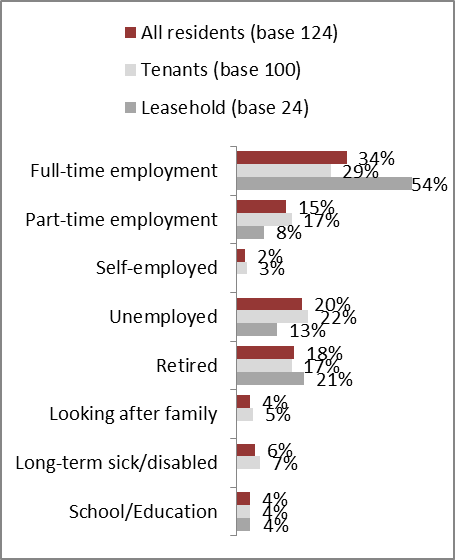 (Source: Westbury Estate Household Needs Survey updated August 2015)The acute shortage of homes and rising population is adding extra pressure on the need to provide affordable and social rented homes in the Borough.  Private sector rents and house prices are going beyond the means of many Lambeth residents. Regeneration of an estate and increasing supply of council housing stock will benefit the increasing number of Lambeth’s residents who cannot afford to buy or rent in the private sector. However in the short term, the existing estate residents would be affected through some negative impacts due to having to move home.  The council will provide adequate compensation to residents if their homes are demolished as part of the regeneration proposal.Impact on Existing TenantsAll the current council tenants that are affected by the demolition proposal would be guaranteed a new home and financially compensated through a statutory home loss payment and payment of removal and other disturbance costs.  The new home guarantee would enable them, if they wish, to remain on the estate or to move elsewhere in the Borough.  Whilst it may lead to short-term disruption, it also provides choices and opportunities for them that they would not otherwise have had (for example, being able to move closer to work).Council rent levels are set using a Government formula. The value of the home makes up part of this calculation and can mean that rents for new homes are higher than current council rent. To lessen the impact it is proposed that any rent increases will be done gradually and phased over five years.   Service charges could increase with improved provision of services such as lifts etc and this may have a negative impact on particular equalities groups (socio-economic). The Council will assess service charge costs in parallel with developing the design etc of the new homes so that service charges remain as affordable as possible.  In contrast, utilities bills can be expected to reduce.Council Tax is calculated with reference to the value of the new home and may increase due to the regeneration project.As designs for the redeveloped estate are progressed, the Council will need to pay close attention to the future overall cost of living on the estate to make sure that this remains affordable to tenants.Tenants wishing to move to a new home on the estate will not have the Right to Buy under the assured lifetime tenancy. However, thinking about income levels and benefit take up at Westbury Estate the cost of new properties are likely to be unattainable even with the substantial discount now prescribed by government. Tenants wishing to keep the Right to Buy can choose to move to a Council home elsewhere and retain a secure tenancy. Impact on homeownersSo that resident homeowners whose homes would be demolished can stay on the estate, the Council will offer options as follows:Open market purchaseLeasehold swap – or swap from freehold to leaseholdLeasehold swap with shared equityShared ownershipResident homeowners would be compensated by offering market value plus 10% home loss for their current home. Disturbance costs including reasonable legal and valuation costs will also be paid. For resident homeowners wishing to remain on the estate, it is recognised that the value of similar size new homes would be more than their current home and therefore it could be difficult for them to buy a new home on the estate outright.It is important to note that all costs come from the same pot of money – a more generous settlement to relatively affluent and  more likely to be white leaseholders in this position would be to the detriment of other equality groups, i.e. there would be a reduced amount / quality of social rented homes for those in a lower income bracket who may be BME tenants.  This is difficult to justify and depending on the details is contrary to the Council’s general fiduciary duties.The council is offering a shared equity scheme, where the homeowner can purchase a share of the equity in a new home and is not required to pay any rent on the share they do not own, enabling the existing homeowner to remain on the estate.  There is also recognition that a homeowner may have difficulty in securing a new mortgage and the council will need to work with the homeowner and lenders to help secure a new mortgage should they wish to remain on the estate as described previously.It is recognised that there may be some leaseholders who may have remortgaged their homes, spent the money from equity release and may also be unemployed.  In these circumstances it may be difficult for leaseholders to either remain on the estate or buy elsewhere.  The shared ownership option should cater for these circumstances, but if not the Council will provide support to these households to access private rented accommodation following the purchase of their home at market value plus 10%.  As the project proceeds, the Council will need carefully to monitor how the proposals affect this older leaseholder minority to make sure that they are not affected by, for example, possible restrictions on renewing or porting mortgages.  If problems do become apparent, then the Council will need to put in place measures to deal with this.  In the first instance, however, the range of options available to leaseholders (shared equity, shared ownership, rental properties) should ensure that anyone wishing to remain on the estate, regardless of age, would be able to continue to do so.For non-resident homeowners, the council will offer market value plus 7.5%. Tenants of private landlords on the estate are not the responsibility of the Council and will not be compensated for loss of their home but support will be provided to find alternative accommodation.  As part of its estate regeneration programme and direct housing delivery, the Council is building council owned market rent housing that could provide opportunities for the tenants of private landlords.Homeowners will have access to independent advice and the council will fund reasonable costs for this service.Service charges will be carefully considered by the Council as above to mitigate the impact of any increase.It is not possible to determine the exact effect on individual homeowners at this stage.  Their outcomes will depend on their current financial situation, how much equity they have in the property, and whether they wish to continue living on the estate.As described above, all leaseholders are provided with options to allow them to stay on the estate and, whilst the Council is unable to make absolute guarantees to leaseholders (in the manner given to tenants), the Council will work towards making sure that those who wish to remain on the estate have the opportunity to do so.Impact on Future Homeowners and Private TenantsThere are also positive socio-economic impacts as any development will provide employment and training opportunities as part of the construction programme and to be delivered by Council agencies. We will work through procurement to ensure that as many as possible of these are open to local residents.  The project will meet the council’s procurement and local plan targets as appropriate.The new population, including private renters and home owners, will change the employment profile of the estate and increase the number of economically active people. Impact:  Positive and Negative	 The number of housing benefit claiming tenants in Westbury can be used to provide an indication of the socio-economic profile of the area.   Source: Northgate June 2015The economic status of residents on Westbury is that 51% are in employment, (34% full-time. 15% part-time and 2% self employed). The remaining 18% are retired, 6% are classed as long term sick, 4% are in full time education and 4% are at home looking after family. Economic status varies with different tenures as shown in the figure below:(Source: Westbury Estate Household Needs Survey updated August 2015)The acute shortage of homes and rising population is adding extra pressure on the need to provide affordable and social rented homes in the Borough.  Private sector rents and house prices are going beyond the means of many Lambeth residents. Regeneration of an estate and increasing supply of council housing stock will benefit the increasing number of Lambeth’s residents who cannot afford to buy or rent in the private sector. However in the short term, the existing estate residents would be affected through some negative impacts due to having to move home.  The council will provide adequate compensation to residents if their homes are demolished as part of the regeneration proposal.Impact on Existing TenantsAll the current council tenants that are affected by the demolition proposal would be guaranteed a new home and financially compensated through a statutory home loss payment and payment of removal and other disturbance costs.  The new home guarantee would enable them, if they wish, to remain on the estate or to move elsewhere in the Borough.  Whilst it may lead to short-term disruption, it also provides choices and opportunities for them that they would not otherwise have had (for example, being able to move closer to work).Council rent levels are set using a Government formula. The value of the home makes up part of this calculation and can mean that rents for new homes are higher than current council rent. To lessen the impact it is proposed that any rent increases will be done gradually and phased over five years.   Service charges could increase with improved provision of services such as lifts etc and this may have a negative impact on particular equalities groups (socio-economic). The Council will assess service charge costs in parallel with developing the design etc of the new homes so that service charges remain as affordable as possible.  In contrast, utilities bills can be expected to reduce.Council Tax is calculated with reference to the value of the new home and may increase due to the regeneration project.As designs for the redeveloped estate are progressed, the Council will need to pay close attention to the future overall cost of living on the estate to make sure that this remains affordable to tenants.Tenants wishing to move to a new home on the estate will not have the Right to Buy under the assured lifetime tenancy. However, thinking about income levels and benefit take up at Westbury Estate the cost of new properties are likely to be unattainable even with the substantial discount now prescribed by government. Tenants wishing to keep the Right to Buy can choose to move to a Council home elsewhere and retain a secure tenancy. Impact on homeownersSo that resident homeowners whose homes would be demolished can stay on the estate, the Council will offer options as follows:Open market purchaseLeasehold swap – or swap from freehold to leaseholdLeasehold swap with shared equityShared ownershipResident homeowners would be compensated by offering market value plus 10% home loss for their current home. Disturbance costs including reasonable legal and valuation costs will also be paid. For resident homeowners wishing to remain on the estate, it is recognised that the value of similar size new homes would be more than their current home and therefore it could be difficult for them to buy a new home on the estate outright.It is important to note that all costs come from the same pot of money – a more generous settlement to relatively affluent and  more likely to be white leaseholders in this position would be to the detriment of other equality groups, i.e. there would be a reduced amount / quality of social rented homes for those in a lower income bracket who may be BME tenants.  This is difficult to justify and depending on the details is contrary to the Council’s general fiduciary duties.The council is offering a shared equity scheme, where the homeowner can purchase a share of the equity in a new home and is not required to pay any rent on the share they do not own, enabling the existing homeowner to remain on the estate.  There is also recognition that a homeowner may have difficulty in securing a new mortgage and the council will need to work with the homeowner and lenders to help secure a new mortgage should they wish to remain on the estate as described previously.It is recognised that there may be some leaseholders who may have remortgaged their homes, spent the money from equity release and may also be unemployed.  In these circumstances it may be difficult for leaseholders to either remain on the estate or buy elsewhere.  The shared ownership option should cater for these circumstances, but if not the Council will provide support to these households to access private rented accommodation following the purchase of their home at market value plus 10%.  As the project proceeds, the Council will need carefully to monitor how the proposals affect this older leaseholder minority to make sure that they are not affected by, for example, possible restrictions on renewing or porting mortgages.  If problems do become apparent, then the Council will need to put in place measures to deal with this.  In the first instance, however, the range of options available to leaseholders (shared equity, shared ownership, rental properties) should ensure that anyone wishing to remain on the estate, regardless of age, would be able to continue to do so.For non-resident homeowners, the council will offer market value plus 7.5%. Tenants of private landlords on the estate are not the responsibility of the Council and will not be compensated for loss of their home but support will be provided to find alternative accommodation.  As part of its estate regeneration programme and direct housing delivery, the Council is building council owned market rent housing that could provide opportunities for the tenants of private landlords.Homeowners will have access to independent advice and the council will fund reasonable costs for this service.Service charges will be carefully considered by the Council as above to mitigate the impact of any increase.It is not possible to determine the exact effect on individual homeowners at this stage.  Their outcomes will depend on their current financial situation, how much equity they have in the property, and whether they wish to continue living on the estate.As described above, all leaseholders are provided with options to allow them to stay on the estate and, whilst the Council is unable to make absolute guarantees to leaseholders (in the manner given to tenants), the Council will work towards making sure that those who wish to remain on the estate have the opportunity to do so.Impact on Future Homeowners and Private TenantsThere are also positive socio-economic impacts as any development will provide employment and training opportunities as part of the construction programme and to be delivered by Council agencies. We will work through procurement to ensure that as many as possible of these are open to local residents.  The project will meet the council’s procurement and local plan targets as appropriate.The new population, including private renters and home owners, will change the employment profile of the estate and increase the number of economically active people. Impact:  Positive and Negative	 The number of housing benefit claiming tenants in Westbury can be used to provide an indication of the socio-economic profile of the area.   Source: Northgate June 2015The economic status of residents on Westbury is that 51% are in employment, (34% full-time. 15% part-time and 2% self employed). The remaining 18% are retired, 6% are classed as long term sick, 4% are in full time education and 4% are at home looking after family. Economic status varies with different tenures as shown in the figure below:(Source: Westbury Estate Household Needs Survey updated August 2015)The acute shortage of homes and rising population is adding extra pressure on the need to provide affordable and social rented homes in the Borough.  Private sector rents and house prices are going beyond the means of many Lambeth residents. Regeneration of an estate and increasing supply of council housing stock will benefit the increasing number of Lambeth’s residents who cannot afford to buy or rent in the private sector. However in the short term, the existing estate residents would be affected through some negative impacts due to having to move home.  The council will provide adequate compensation to residents if their homes are demolished as part of the regeneration proposal.Impact on Existing TenantsAll the current council tenants that are affected by the demolition proposal would be guaranteed a new home and financially compensated through a statutory home loss payment and payment of removal and other disturbance costs.  The new home guarantee would enable them, if they wish, to remain on the estate or to move elsewhere in the Borough.  Whilst it may lead to short-term disruption, it also provides choices and opportunities for them that they would not otherwise have had (for example, being able to move closer to work).Council rent levels are set using a Government formula. The value of the home makes up part of this calculation and can mean that rents for new homes are higher than current council rent. To lessen the impact it is proposed that any rent increases will be done gradually and phased over five years.   Service charges could increase with improved provision of services such as lifts etc and this may have a negative impact on particular equalities groups (socio-economic). The Council will assess service charge costs in parallel with developing the design etc of the new homes so that service charges remain as affordable as possible.  In contrast, utilities bills can be expected to reduce.Council Tax is calculated with reference to the value of the new home and may increase due to the regeneration project.As designs for the redeveloped estate are progressed, the Council will need to pay close attention to the future overall cost of living on the estate to make sure that this remains affordable to tenants.Tenants wishing to move to a new home on the estate will not have the Right to Buy under the assured lifetime tenancy. However, thinking about income levels and benefit take up at Westbury Estate the cost of new properties are likely to be unattainable even with the substantial discount now prescribed by government. Tenants wishing to keep the Right to Buy can choose to move to a Council home elsewhere and retain a secure tenancy. Impact on homeownersSo that resident homeowners whose homes would be demolished can stay on the estate, the Council will offer options as follows:Open market purchaseLeasehold swap – or swap from freehold to leaseholdLeasehold swap with shared equityShared ownershipResident homeowners would be compensated by offering market value plus 10% home loss for their current home. Disturbance costs including reasonable legal and valuation costs will also be paid. For resident homeowners wishing to remain on the estate, it is recognised that the value of similar size new homes would be more than their current home and therefore it could be difficult for them to buy a new home on the estate outright.It is important to note that all costs come from the same pot of money – a more generous settlement to relatively affluent and  more likely to be white leaseholders in this position would be to the detriment of other equality groups, i.e. there would be a reduced amount / quality of social rented homes for those in a lower income bracket who may be BME tenants.  This is difficult to justify and depending on the details is contrary to the Council’s general fiduciary duties.The council is offering a shared equity scheme, where the homeowner can purchase a share of the equity in a new home and is not required to pay any rent on the share they do not own, enabling the existing homeowner to remain on the estate.  There is also recognition that a homeowner may have difficulty in securing a new mortgage and the council will need to work with the homeowner and lenders to help secure a new mortgage should they wish to remain on the estate as described previously.It is recognised that there may be some leaseholders who may have remortgaged their homes, spent the money from equity release and may also be unemployed.  In these circumstances it may be difficult for leaseholders to either remain on the estate or buy elsewhere.  The shared ownership option should cater for these circumstances, but if not the Council will provide support to these households to access private rented accommodation following the purchase of their home at market value plus 10%.  As the project proceeds, the Council will need carefully to monitor how the proposals affect this older leaseholder minority to make sure that they are not affected by, for example, possible restrictions on renewing or porting mortgages.  If problems do become apparent, then the Council will need to put in place measures to deal with this.  In the first instance, however, the range of options available to leaseholders (shared equity, shared ownership, rental properties) should ensure that anyone wishing to remain on the estate, regardless of age, would be able to continue to do so.For non-resident homeowners, the council will offer market value plus 7.5%. Tenants of private landlords on the estate are not the responsibility of the Council and will not be compensated for loss of their home but support will be provided to find alternative accommodation.  As part of its estate regeneration programme and direct housing delivery, the Council is building council owned market rent housing that could provide opportunities for the tenants of private landlords.Homeowners will have access to independent advice and the council will fund reasonable costs for this service.Service charges will be carefully considered by the Council as above to mitigate the impact of any increase.It is not possible to determine the exact effect on individual homeowners at this stage.  Their outcomes will depend on their current financial situation, how much equity they have in the property, and whether they wish to continue living on the estate.As described above, all leaseholders are provided with options to allow them to stay on the estate and, whilst the Council is unable to make absolute guarantees to leaseholders (in the manner given to tenants), the Council will work towards making sure that those who wish to remain on the estate have the opportunity to do so.Impact on Future Homeowners and Private TenantsThere are also positive socio-economic impacts as any development will provide employment and training opportunities as part of the construction programme and to be delivered by Council agencies. We will work through procurement to ensure that as many as possible of these are open to local residents.  The project will meet the council’s procurement and local plan targets as appropriate.The new population, including private renters and home owners, will change the employment profile of the estate and increase the number of economically active people. LanguageImpact:  None66% of Westbury Estate residents use English as the main spoken language in the household. The remaining households speak a variety of different European, African or Asian languages. For those residents where English is not their main language, the Council will ensure that literature and information about the programmes is available in the appropriate formats and languages where required.(Source: Westbury Estate Household Needs Survey updated August 2015)Impact:  None66% of Westbury Estate residents use English as the main spoken language in the household. The remaining households speak a variety of different European, African or Asian languages. For those residents where English is not their main language, the Council will ensure that literature and information about the programmes is available in the appropriate formats and languages where required.(Source: Westbury Estate Household Needs Survey updated August 2015)Impact:  None66% of Westbury Estate residents use English as the main spoken language in the household. The remaining households speak a variety of different European, African or Asian languages. For those residents where English is not their main language, the Council will ensure that literature and information about the programmes is available in the appropriate formats and languages where required.(Source: Westbury Estate Household Needs Survey updated August 2015)HealthImpact:  Both SEE ALSO DISABILITYThe regeneration project is likely to have both positive and negative implications for people’s health and wellbeing.  This will affect households equally across the estate.  There are likely to be some negative health and wellbeing impacts in the short-term associated with the disruption of moving home and uncertainty about the future.  The Council will need to work closely with residents to help provide as much clarity as possible about the future of the estate and about the process involved in regeneration, to give people as much certainty as possible to mitigate potential stress about moving home, etc.In the longer term, positive impacts can be expected from providing much better quality homes and reducing overcrowding.  It means more homes will become available for those households that need them.  The project would provide the opportunity to build better quality homes designed according to best practice in urban design, producing a high quality home and urban environment and a safe and secure new neighbourhood, contributing positively to quality of life.Overcrowding is one of several aspects of housing conditions that studies have been found to be related to poor outcomes in health, education and childhood growth and development (DCLG, 2004).  Negative health and well-being outcomes would be associated with disruptions to existing households on the estate and the inevitable stress this causes.  Care will be undertaken when managing the rehousing process to ensure that residents are supported. Medical Needs Assessments will be carried out where required and dedicated rehousing support provided by the Council. Adult services will be involved as appropriate to advise and support the rehousing team as has been done on previous projects of this type, including access to mental health support.Furthermore the construction programme should be effectively managed so that disturbance can be kept to a minimum.Impact:  Both SEE ALSO DISABILITYThe regeneration project is likely to have both positive and negative implications for people’s health and wellbeing.  This will affect households equally across the estate.  There are likely to be some negative health and wellbeing impacts in the short-term associated with the disruption of moving home and uncertainty about the future.  The Council will need to work closely with residents to help provide as much clarity as possible about the future of the estate and about the process involved in regeneration, to give people as much certainty as possible to mitigate potential stress about moving home, etc.In the longer term, positive impacts can be expected from providing much better quality homes and reducing overcrowding.  It means more homes will become available for those households that need them.  The project would provide the opportunity to build better quality homes designed according to best practice in urban design, producing a high quality home and urban environment and a safe and secure new neighbourhood, contributing positively to quality of life.Overcrowding is one of several aspects of housing conditions that studies have been found to be related to poor outcomes in health, education and childhood growth and development (DCLG, 2004).  Negative health and well-being outcomes would be associated with disruptions to existing households on the estate and the inevitable stress this causes.  Care will be undertaken when managing the rehousing process to ensure that residents are supported. Medical Needs Assessments will be carried out where required and dedicated rehousing support provided by the Council. Adult services will be involved as appropriate to advise and support the rehousing team as has been done on previous projects of this type, including access to mental health support.Furthermore the construction programme should be effectively managed so that disturbance can be kept to a minimum.Impact:  Both SEE ALSO DISABILITYThe regeneration project is likely to have both positive and negative implications for people’s health and wellbeing.  This will affect households equally across the estate.  There are likely to be some negative health and wellbeing impacts in the short-term associated with the disruption of moving home and uncertainty about the future.  The Council will need to work closely with residents to help provide as much clarity as possible about the future of the estate and about the process involved in regeneration, to give people as much certainty as possible to mitigate potential stress about moving home, etc.In the longer term, positive impacts can be expected from providing much better quality homes and reducing overcrowding.  It means more homes will become available for those households that need them.  The project would provide the opportunity to build better quality homes designed according to best practice in urban design, producing a high quality home and urban environment and a safe and secure new neighbourhood, contributing positively to quality of life.Overcrowding is one of several aspects of housing conditions that studies have been found to be related to poor outcomes in health, education and childhood growth and development (DCLG, 2004).  Negative health and well-being outcomes would be associated with disruptions to existing households on the estate and the inevitable stress this causes.  Care will be undertaken when managing the rehousing process to ensure that residents are supported. Medical Needs Assessments will be carried out where required and dedicated rehousing support provided by the Council. Adult services will be involved as appropriate to advise and support the rehousing team as has been done on previous projects of this type, including access to mental health support.Furthermore the construction programme should be effectively managed so that disturbance can be kept to a minimum.2.2 Gaps in evidence baseWhat gaps in information have you identified from your analysis? In your response please identify areas where more information is required and how you intend to fill in the gaps. If you are unable to fill in the gaps please state this clearly with justification.The data provided so far, from the Council’s Housing IT system and the Westbury Estate needs survey provides an overview of equality information. There is little data currently for homeowners and their sub-lessees.As the project progresses, the Council will build up a much more detailed picture of the circumstances of all the households across the estate and this will enable the Council to begin to develop bespoke solutions to cater for the needs for different households and the people within this.  This information will then enable more detail to be layered onto the development strategy for the estate, such as the detailed design and configuration of the new homes, the proportion of homes requiring adaptation for disabilities, etc. and the type of assistance that will be required to help people to move and settle into their new homes.The data provided so far, from the Council’s Housing IT system and the Westbury Estate needs survey provides an overview of equality information. There is little data currently for homeowners and their sub-lessees.As the project progresses, the Council will build up a much more detailed picture of the circumstances of all the households across the estate and this will enable the Council to begin to develop bespoke solutions to cater for the needs for different households and the people within this.  This information will then enable more detail to be layered onto the development strategy for the estate, such as the detailed design and configuration of the new homes, the proportion of homes requiring adaptation for disabilities, etc. and the type of assistance that will be required to help people to move and settle into their new homes.The data provided so far, from the Council’s Housing IT system and the Westbury Estate needs survey provides an overview of equality information. There is little data currently for homeowners and their sub-lessees.As the project progresses, the Council will build up a much more detailed picture of the circumstances of all the households across the estate and this will enable the Council to begin to develop bespoke solutions to cater for the needs for different households and the people within this.  This information will then enable more detail to be layered onto the development strategy for the estate, such as the detailed design and configuration of the new homes, the proportion of homes requiring adaptation for disabilities, etc. and the type of assistance that will be required to help people to move and settle into their new homes.3.0 Consultation, Involvement and Coproduction3.0 Consultation, Involvement and Coproduction3.0 Consultation, Involvement and Coproduction3.0 Consultation, Involvement and Coproduction3.1 Coproduction, involvement and consultation Who are your key stakeholders and how have you consulted, coproduced or involved them? What difference did this make?Consultation was undertaken as part of the feasibility studies for the regeneration of the Westbury Estate between October 2014 – May 2015. However, residents felt that the consultation carried out as part of this feasibility stage was done too quickly to allow them to fully engage in the process and that it was not made clear that the Council was not intending to recommend a ‘no change’ scenario despite this being a preference for a significant number of residents. As a result of this feedback, it was agreed that a further period of consultation and engagement work would be undertaken between July and October, leading up to a Cabinet decision in  November. A commitment has been made to residents that this further period of consultation would take a more collaborative approach with the aim of engagement with residents to produce a number of Masterplan Objectives. This new approach takes the form of a number of co-design workshops addressing various themes of urban design and regeneration, an opportunity for residents to visit a completed estate regeneration scheme, and a number of drop-in sessions to allow residents to speak to council officers individually about any aspect of the regeneration programme. Three aims were agreed with residents for the workshops: To explore how many homes could be built and the amount of demolition required to create a high quality new neighbourhood at Westbury.To build skills within residents to participate in the ongoing design process for the estateTo share information gathered in the workshops across Westbury Estate so that as many people as possible are aware of what is happening. The main output from this process is a set of Masterplan objectives, the production of which residents are able to fully engage, which will provide a framework for further Masterplanning work to be undertaken following the appointment of a Development Management team, which would involve further consultation.What difference did this make?Although a range of views still exist amongst residents regarding the plans to regenerate the estate, theefforts to engage residents through different means have helped achieve a significant increase in the levels of awareness and has enabled more residents to share their concerns about the estate as is and what they would like to see as part of the regeneration programme. The consultation reaffirmed the fact that many households on this estate are living in a poor quality home. This has been due to the historical underinvestment in the stock and there is an urgent need to respond to this.  Residents have been involved in the development of the draft offer documents for tenants and homeowners, particularly to secure confirmation that the Council will provide options for all residents to remain on the estate.  The draft offer documents have provided clarity on how individual residents will be affected by the proposal. Generally, residents are quite supportive of the Key Guarantees provided by the Council as part of the regeneration proposal and these have been further developed in response to consultation to improve for example the offer to homeowners to better reflect the current leasehold terms, and to request that play opportunities are provided through the construction programme. However there are strong vocal groups who are against change and would only want to see refurbishment of the estate which is not feasible due to lack of funding available and furthermore does nothing to increase the supply of much needed homes.The council is developing a Rehousing Policy to ensure that equalities continue to be considered and responded to throughout the rehousing process.The design of the new homes and spaces will also reflect the diverse population of Westbury Estate now and in future.Consultation was undertaken as part of the feasibility studies for the regeneration of the Westbury Estate between October 2014 – May 2015. However, residents felt that the consultation carried out as part of this feasibility stage was done too quickly to allow them to fully engage in the process and that it was not made clear that the Council was not intending to recommend a ‘no change’ scenario despite this being a preference for a significant number of residents. As a result of this feedback, it was agreed that a further period of consultation and engagement work would be undertaken between July and October, leading up to a Cabinet decision in  November. A commitment has been made to residents that this further period of consultation would take a more collaborative approach with the aim of engagement with residents to produce a number of Masterplan Objectives. This new approach takes the form of a number of co-design workshops addressing various themes of urban design and regeneration, an opportunity for residents to visit a completed estate regeneration scheme, and a number of drop-in sessions to allow residents to speak to council officers individually about any aspect of the regeneration programme. Three aims were agreed with residents for the workshops: To explore how many homes could be built and the amount of demolition required to create a high quality new neighbourhood at Westbury.To build skills within residents to participate in the ongoing design process for the estateTo share information gathered in the workshops across Westbury Estate so that as many people as possible are aware of what is happening. The main output from this process is a set of Masterplan objectives, the production of which residents are able to fully engage, which will provide a framework for further Masterplanning work to be undertaken following the appointment of a Development Management team, which would involve further consultation.What difference did this make?Although a range of views still exist amongst residents regarding the plans to regenerate the estate, theefforts to engage residents through different means have helped achieve a significant increase in the levels of awareness and has enabled more residents to share their concerns about the estate as is and what they would like to see as part of the regeneration programme. The consultation reaffirmed the fact that many households on this estate are living in a poor quality home. This has been due to the historical underinvestment in the stock and there is an urgent need to respond to this.  Residents have been involved in the development of the draft offer documents for tenants and homeowners, particularly to secure confirmation that the Council will provide options for all residents to remain on the estate.  The draft offer documents have provided clarity on how individual residents will be affected by the proposal. Generally, residents are quite supportive of the Key Guarantees provided by the Council as part of the regeneration proposal and these have been further developed in response to consultation to improve for example the offer to homeowners to better reflect the current leasehold terms, and to request that play opportunities are provided through the construction programme. However there are strong vocal groups who are against change and would only want to see refurbishment of the estate which is not feasible due to lack of funding available and furthermore does nothing to increase the supply of much needed homes.The council is developing a Rehousing Policy to ensure that equalities continue to be considered and responded to throughout the rehousing process.The design of the new homes and spaces will also reflect the diverse population of Westbury Estate now and in future.Consultation was undertaken as part of the feasibility studies for the regeneration of the Westbury Estate between October 2014 – May 2015. However, residents felt that the consultation carried out as part of this feasibility stage was done too quickly to allow them to fully engage in the process and that it was not made clear that the Council was not intending to recommend a ‘no change’ scenario despite this being a preference for a significant number of residents. As a result of this feedback, it was agreed that a further period of consultation and engagement work would be undertaken between July and October, leading up to a Cabinet decision in  November. A commitment has been made to residents that this further period of consultation would take a more collaborative approach with the aim of engagement with residents to produce a number of Masterplan Objectives. This new approach takes the form of a number of co-design workshops addressing various themes of urban design and regeneration, an opportunity for residents to visit a completed estate regeneration scheme, and a number of drop-in sessions to allow residents to speak to council officers individually about any aspect of the regeneration programme. Three aims were agreed with residents for the workshops: To explore how many homes could be built and the amount of demolition required to create a high quality new neighbourhood at Westbury.To build skills within residents to participate in the ongoing design process for the estateTo share information gathered in the workshops across Westbury Estate so that as many people as possible are aware of what is happening. The main output from this process is a set of Masterplan objectives, the production of which residents are able to fully engage, which will provide a framework for further Masterplanning work to be undertaken following the appointment of a Development Management team, which would involve further consultation.What difference did this make?Although a range of views still exist amongst residents regarding the plans to regenerate the estate, theefforts to engage residents through different means have helped achieve a significant increase in the levels of awareness and has enabled more residents to share their concerns about the estate as is and what they would like to see as part of the regeneration programme. The consultation reaffirmed the fact that many households on this estate are living in a poor quality home. This has been due to the historical underinvestment in the stock and there is an urgent need to respond to this.  Residents have been involved in the development of the draft offer documents for tenants and homeowners, particularly to secure confirmation that the Council will provide options for all residents to remain on the estate.  The draft offer documents have provided clarity on how individual residents will be affected by the proposal. Generally, residents are quite supportive of the Key Guarantees provided by the Council as part of the regeneration proposal and these have been further developed in response to consultation to improve for example the offer to homeowners to better reflect the current leasehold terms, and to request that play opportunities are provided through the construction programme. However there are strong vocal groups who are against change and would only want to see refurbishment of the estate which is not feasible due to lack of funding available and furthermore does nothing to increase the supply of much needed homes.The council is developing a Rehousing Policy to ensure that equalities continue to be considered and responded to throughout the rehousing process.The design of the new homes and spaces will also reflect the diverse population of Westbury Estate now and in future.3.2 Gaps in coproduction, consultation and involvementWhat gaps in consultation and involvement and coproduction have you identified (set out any gaps as they relate to specific equality groups)?  Please describe where more consultation, involvement and/or coproduction is required and set out how you intend to undertake it. If you do not intend to undertake it, please set out your justification. The consultation with residents will be on-going and support will be provided to residents to fully participate in the process. The Key Guarantees to residents will be further promoted and discussed to improve understanding among residents. The next stage of the project is the detailed masterplanning to allow a planning application to be made for the project. The resident steering group will continue to operate throughout this period alongside a programme of consultation activities to develop a masterplan for Westbury.Training and capacity building for residents  will be provided as required to enable full participation. The Council will continue to fund the independent resident adviser. The Council will continue to offer accessible information and events to encourage wide participation. The Council will also ensure that the roles of local organisations and the project steering group are clear so that residents can engage fully.  There will be dedicated council officers available to deal with resident issues. The consultation with residents will be on-going and support will be provided to residents to fully participate in the process. The Key Guarantees to residents will be further promoted and discussed to improve understanding among residents. The next stage of the project is the detailed masterplanning to allow a planning application to be made for the project. The resident steering group will continue to operate throughout this period alongside a programme of consultation activities to develop a masterplan for Westbury.Training and capacity building for residents  will be provided as required to enable full participation. The Council will continue to fund the independent resident adviser. The Council will continue to offer accessible information and events to encourage wide participation. The Council will also ensure that the roles of local organisations and the project steering group are clear so that residents can engage fully.  There will be dedicated council officers available to deal with resident issues. The consultation with residents will be on-going and support will be provided to residents to fully participate in the process. The Key Guarantees to residents will be further promoted and discussed to improve understanding among residents. The next stage of the project is the detailed masterplanning to allow a planning application to be made for the project. The resident steering group will continue to operate throughout this period alongside a programme of consultation activities to develop a masterplan for Westbury.Training and capacity building for residents  will be provided as required to enable full participation. The Council will continue to fund the independent resident adviser. The Council will continue to offer accessible information and events to encourage wide participation. The Council will also ensure that the roles of local organisations and the project steering group are clear so that residents can engage fully.  There will be dedicated council officers available to deal with resident issues. 4.0 Conclusions, justification and action4.0 Conclusions, justification and action4.0 Conclusions, justification and action4.0 Conclusions, justification and action4.1 Conclusions and justification What are the main conclusions of this EIA? What, if any, disproportionate negative or positive equality impacts did you identify at 2.1?  On what grounds do you justify them and how will they be mitigated?The overall long term equalities impact of the estate regeneration project at Westbury will be positive. However, there is negative impact for many vulnerable groups during the construction process due mainly to the rehousing process.  We have a number of actions in place to reduce this impact  which are acceptable and appropriate. The project reaffirms Council policies and is interlinked with the delivery of all Council services.The overall long term equalities impact of the estate regeneration project at Westbury will be positive. However, there is negative impact for many vulnerable groups during the construction process due mainly to the rehousing process.  We have a number of actions in place to reduce this impact  which are acceptable and appropriate. The project reaffirms Council policies and is interlinked with the delivery of all Council services.The overall long term equalities impact of the estate regeneration project at Westbury will be positive. However, there is negative impact for many vulnerable groups during the construction process due mainly to the rehousing process.  We have a number of actions in place to reduce this impact  which are acceptable and appropriate. The project reaffirms Council policies and is interlinked with the delivery of all Council services.4.2 Equality Action planPlease list the equality issue/s identified through the evidence and the mitigating action to be taken.  Please also detail the date when the action will be taken and the name and job title of the responsible officer.   4.2 Equality Action planPlease list the equality issue/s identified through the evidence and the mitigating action to be taken.  Please also detail the date when the action will be taken and the name and job title of the responsible officer.   4.2 Equality Action planPlease list the equality issue/s identified through the evidence and the mitigating action to be taken.  Please also detail the date when the action will be taken and the name and job title of the responsible officer.   4.2 Equality Action planPlease list the equality issue/s identified through the evidence and the mitigating action to be taken.  Please also detail the date when the action will be taken and the name and job title of the responsible officer.   Equality IssueEquality IssueMitigating actionsMitigating actionsDisruption caused by major redevelopment programmeDisruption caused by major redevelopment programmeDedicated rehousing support to be provided. Decant Policy to be agreed and implemented. Compensation to be provided to tenants and homeowners through Home Loss and disturbance payments, with up to £1,000 payable early to allow residents to prepare to move. Single move direct to new home to be made wherever possible, and single move only to be prioritised for those more vulnerable residents. Options for all Council tenants and homeowners to remain at Westbury Estate if they wish. Effective management of phased construction programme to ensure safe places and routes on the estate while building work takes place. Considerate Contractors Scheme to be adopted. Areas of play and amenity space to be maintained where possible during construction. Bespoke support to be developed and private to particularly vulnerable and less engaged individuals and households.Communication with residents will seek to reduce stress and provide as much certainty as possible about both the process of regeneration and the final outcome.Rehousing team to understand equalities issues for individual households (access to place of worship, schools, nurseries, day centres, support groups, health etc.), so that as far as possible these can be supported through the move process.Dedicated rehousing support to be provided. Decant Policy to be agreed and implemented. Compensation to be provided to tenants and homeowners through Home Loss and disturbance payments, with up to £1,000 payable early to allow residents to prepare to move. Single move direct to new home to be made wherever possible, and single move only to be prioritised for those more vulnerable residents. Options for all Council tenants and homeowners to remain at Westbury Estate if they wish. Effective management of phased construction programme to ensure safe places and routes on the estate while building work takes place. Considerate Contractors Scheme to be adopted. Areas of play and amenity space to be maintained where possible during construction. Bespoke support to be developed and private to particularly vulnerable and less engaged individuals and households.Communication with residents will seek to reduce stress and provide as much certainty as possible about both the process of regeneration and the final outcome.Rehousing team to understand equalities issues for individual households (access to place of worship, schools, nurseries, day centres, support groups, health etc.), so that as far as possible these can be supported through the move process.Engaging all groups through the development of proposalsEngaging all groups through the development of proposalsThe Council has appointed an engagement specialist to work with officers to ensure that residents and local people are able to participate in the development of the proposals for Westbury. People can engage formally and informally through resident or community organisations as well as one-to-one meetings and all comments are recorded and reported, including where things have changed in response to participation and where it has not been possible to make a change.Residents will be able to take part in the selection of the masterplanner for the next stage of the project and detailed engagement will continue, including access to independent advice as appropriate.The Council has appointed an engagement specialist to work with officers to ensure that residents and local people are able to participate in the development of the proposals for Westbury. People can engage formally and informally through resident or community organisations as well as one-to-one meetings and all comments are recorded and reported, including where things have changed in response to participation and where it has not been possible to make a change.Residents will be able to take part in the selection of the masterplanner for the next stage of the project and detailed engagement will continue, including access to independent advice as appropriate.Homeowners having difficulty in accessing finance (Elderly and low income households)Homeowners having difficulty in accessing finance (Elderly and low income households)Formal offer to Homeowners sets out Council commitments to homeowners affected by redevelopment, including options to remain at Westbury Estate. Council to facilitate access to independent advice. Rehousing team to ensure early engagement with homeowners to identify those households that may have difficulty with funding the purchase or part-purchase of a new home.Council to advocate for homeowners with lending institutions where necessary. Rehousing team to support homeowners as required to find a private rented home or apply for social housing.Council to consider further whether it might need to help broker lending to homeowners, if lending institutions prove unsupportive of the circumstances of leaseholders.Formal offer to Homeowners sets out Council commitments to homeowners affected by redevelopment, including options to remain at Westbury Estate. Council to facilitate access to independent advice. Rehousing team to ensure early engagement with homeowners to identify those households that may have difficulty with funding the purchase or part-purchase of a new home.Council to advocate for homeowners with lending institutions where necessary. Rehousing team to support homeowners as required to find a private rented home or apply for social housing.Council to consider further whether it might need to help broker lending to homeowners, if lending institutions prove unsupportive of the circumstances of leaseholders.Rehousing Process – addressing medical and disability needsRehousing Process – addressing medical and disability needsFurther detailed Housing Needs Assessments will be made of all tenanted households in line with Council policy. The Rehousing team will arrange for Occupational Therapy and Medical Needs Assessments as necessary and in advance so that the new home can be designed and allocated to meet the needs of the household. These groups will be prioritised for one move only wherever possibleFurther detailed Housing Needs Assessments will be made of all tenanted households in line with Council policy. The Rehousing team will arrange for Occupational Therapy and Medical Needs Assessments as necessary and in advance so that the new home can be designed and allocated to meet the needs of the household. These groups will be prioritised for one move only wherever possiblePotential for increased housing costsPotential for increased housing costsIf the Council rent (set according to Government formula) for a new home is higher than the current rent for a tenant, the Council will implement the rent increase gradually. Service charges will be considered throughout design development and respond to resident priorities so that they remain as affordable as possible.  The impact on Council Tax liability will be kept under review and officers will work with the Valuation Office to mitigate increases where possible.New homes to be designed to good modern standards of energy efficiency to enable reduced costs in use for residents.If the Council rent (set according to Government formula) for a new home is higher than the current rent for a tenant, the Council will implement the rent increase gradually. Service charges will be considered throughout design development and respond to resident priorities so that they remain as affordable as possible.  The impact on Council Tax liability will be kept under review and officers will work with the Valuation Office to mitigate increases where possible.New homes to be designed to good modern standards of energy efficiency to enable reduced costs in use for residents.Analysising the impactAnalysising the impactIt will only be possible to analyse the actual effect on different group once the regeneration is underway and residents make their choices.  This will happen at regular intervals as information becomes available and will be part of the August 2016 review.It will only be possible to analyse the actual effect on different group once the regeneration is underway and residents make their choices.  This will happen at regular intervals as information becomes available and will be part of the August 2016 review.5.0 Publishing your results5.0 Publishing your resultsThe results of your EIA must be published. Once the business activity has been implemented the EIA must be periodically reviewed to ensure your decision/change had the anticipated impact and the actions set out at 4.2 are still appropriate.The results of your EIA must be published. Once the business activity has been implemented the EIA must be periodically reviewed to ensure your decision/change had the anticipated impact and the actions set out at 4.2 are still appropriate.The results of your EIA must be published. Once the business activity has been implemented the EIA must be periodically reviewed to ensure your decision/change had the anticipated impact and the actions set out at 4.2 are still appropriate.The results of your EIA must be published. Once the business activity has been implemented the EIA must be periodically reviewed to ensure your decision/change had the anticipated impact and the actions set out at 4.2 are still appropriate.EIA publishing dateEIA publishing dateAugust 2015August 2015EIA review dateEIA review dateAugust 2016	August 2016	Assessment sign off (name/job title):Assessment sign off (name/job title):Rachel Sharpe Commissioning Director                                         August 2015Rachel Sharpe Commissioning Director                                         August 2015